在线抵押无纸化业务用户手册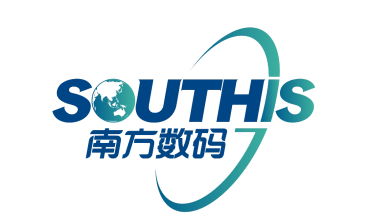 广东南方数码科技股份有限公司系统简介系统功能在线抵押无纸化业务是在云抵押业务的基础上，通过中心登记平台与金融机构业务数据共享，配置电子签章、CA认证、智能面签设备等技术保障。对申请书、合同表、审批表等登记材料通过人证比对、电子印章、电子签名、指纹采集等技术手段合成电子材料，并对签名、指纹进行CA事件注记保障业务安全。生成档案目录形成电子档案，全过程可查阅，实现全程无纸化升级。硬件要求为适应互联网+不动产抵押登记系统无纸化模式，实现无纸化的电子签名，入网金融机构找中心技术指导自行选购智能面签终端，智能面签终端需实现与在线抵押系统对接。智能面签平台部署完成后，该供应商与不动产登记中心签订相关服务保障协议（不涉及费用），将平台纳入不动产登记中心统一管理机制，实现中心与入网金融机构共同管理。无纸化系统升级后金融机构端所配备设备如下：（均由金融机构自行采购）1、智慧面签终端机2、自行选择双录设备（目前已对接品牌：海康威视、大华）3、CA证书4、2到5M专线一到两条操作环境配置插件的安装入网银行一般会有专业的技术人员安排进行设备安装及配置。CA插件的安装应用CA数字认证书，需要安装CA插件。登录的时候，系统会自行检测插件安装情况。CA插件安装包名为，可在抵押云贷申请系统首页下方相关下载处下载安装包安装即可。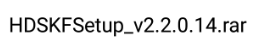 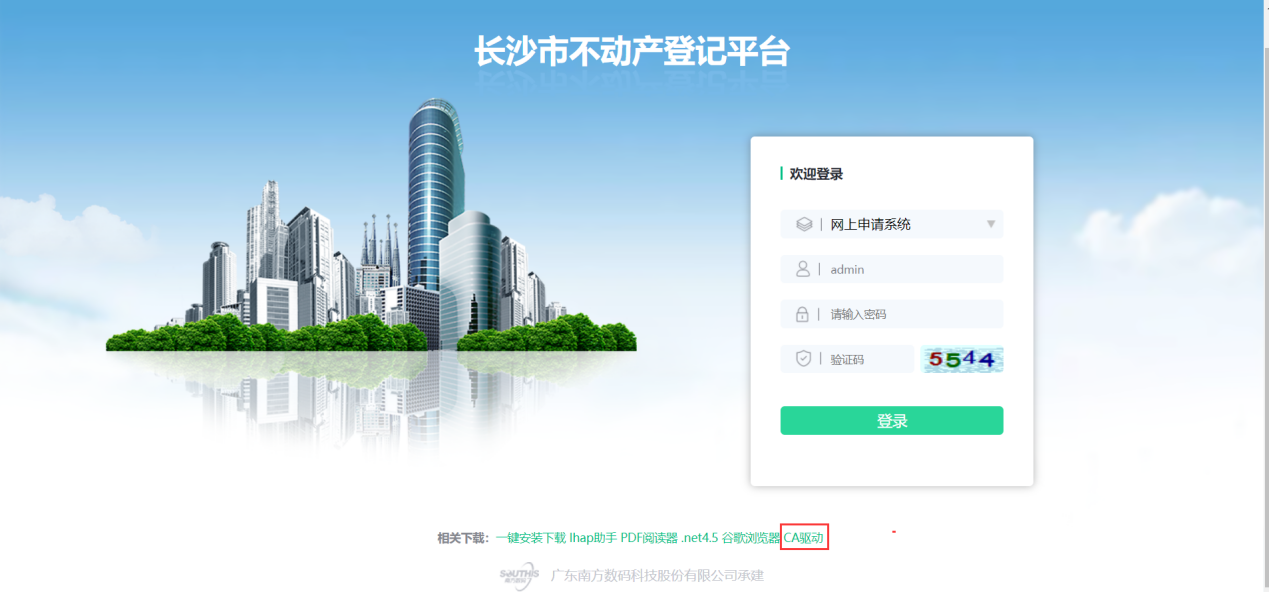 系统助手的安装及配置在线抵押无纸化业务需调用智能面签设备，所以需要安装最新版的ihap助手，安装时路径采用默认路径安装。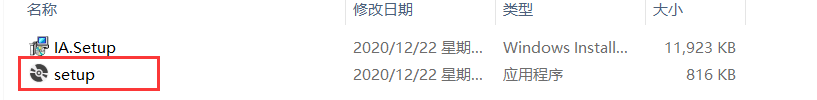 ihap助手安装完成后，需进入安装目录“C:\Program Files (x86)\SouthGIS\Ihap助手” 下，找到，右键单击，选择属性-兼容性，勾选以管理员身份运行。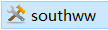 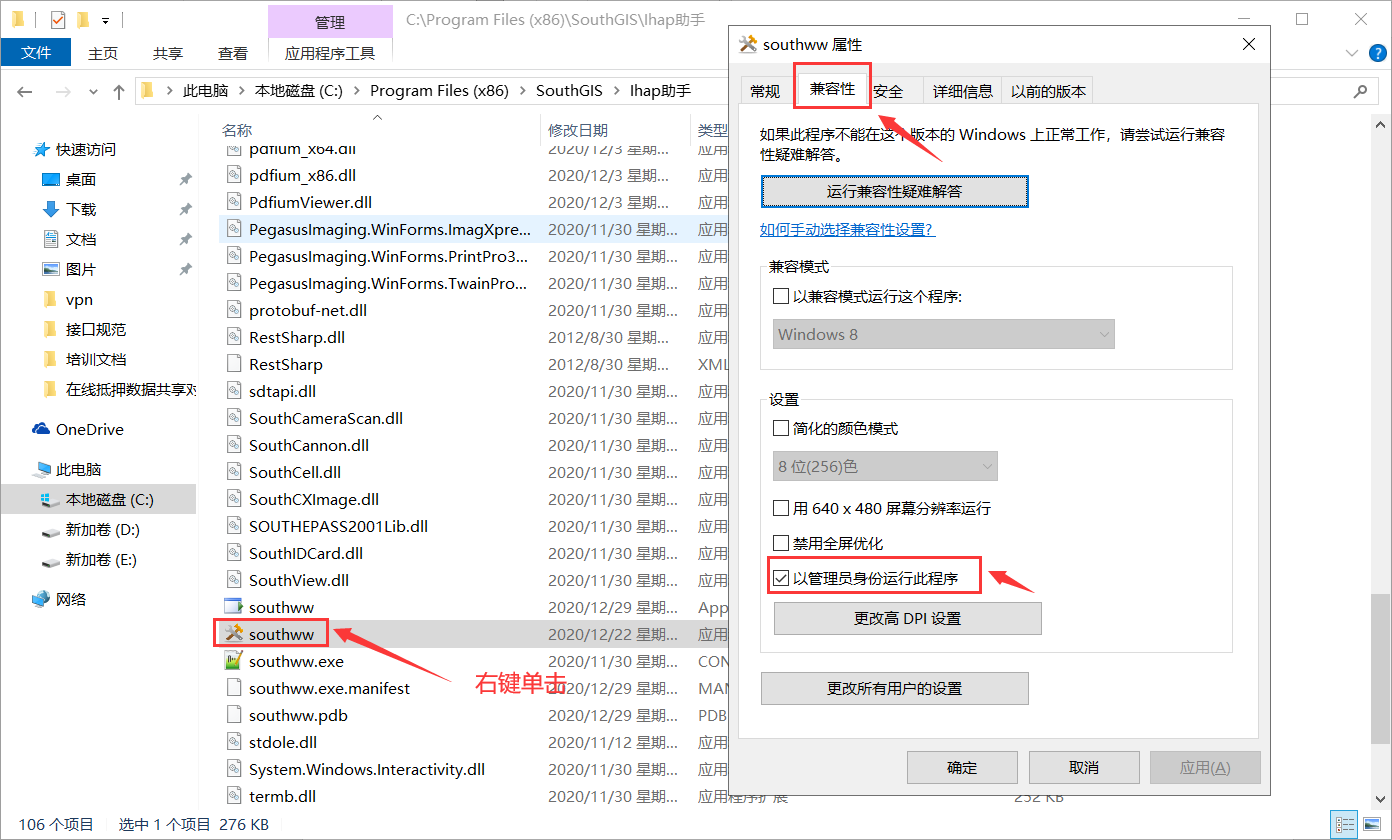 首次运行ihap助手需进行设置，点击右上角设置-设备设置-通用配置，按下图进行设置，身份证读卡器选择“长沙面签设备”，加密狗类型选择“湖南长沙CA”，高拍仪选择“长沙面签”，双录设备根据银行自行采购的品牌选择大华或者海康威视。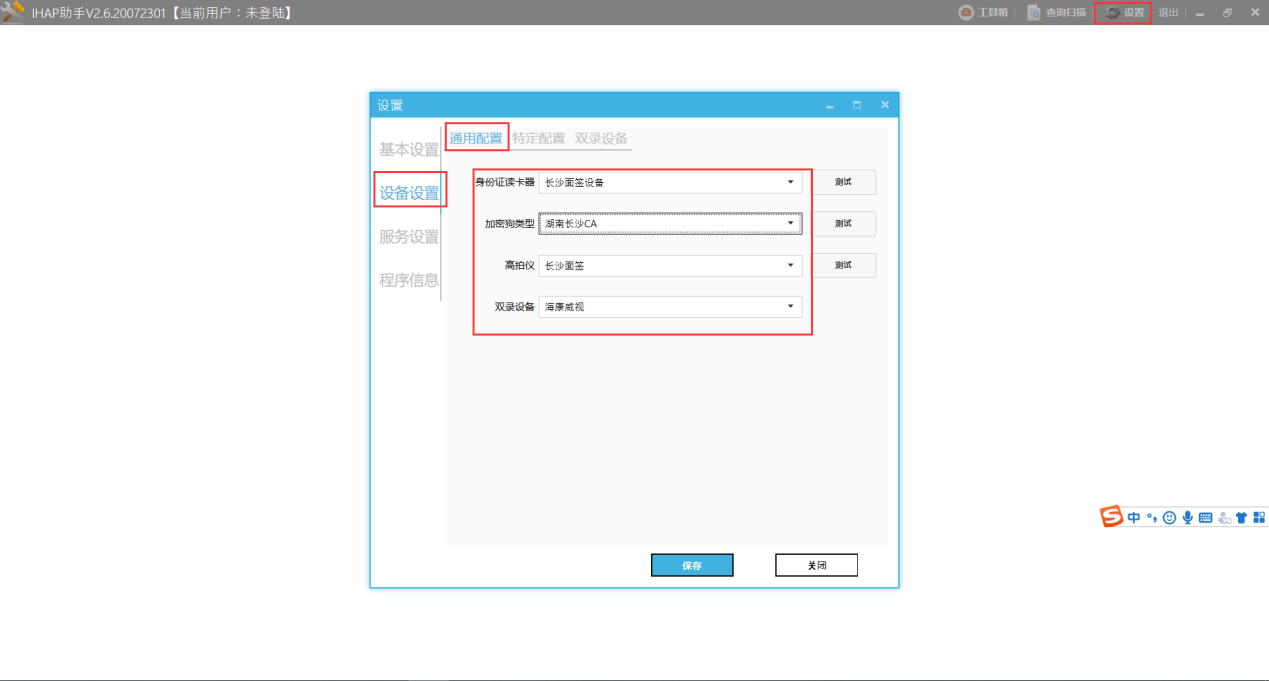 本系统支持的浏览器为保证顺利使用本系统推荐使用谷歌浏览器。无纸化业务办理最高额抵押权首次登记_无纸化创建业务点击左侧导航栏【业务】-【网上申请】-【在线抵押】-【抵押权首次登记（无纸化）】，选择【最高额抵押权设立登记_在线】业务，弹出查询产权信息界面。输入“权利人名称”、“不动产权证号”，点击【查询】。查询出来的信息中包括了权利人信息和房屋信息，房屋信息中产权状态表示房屋产权目前的状态。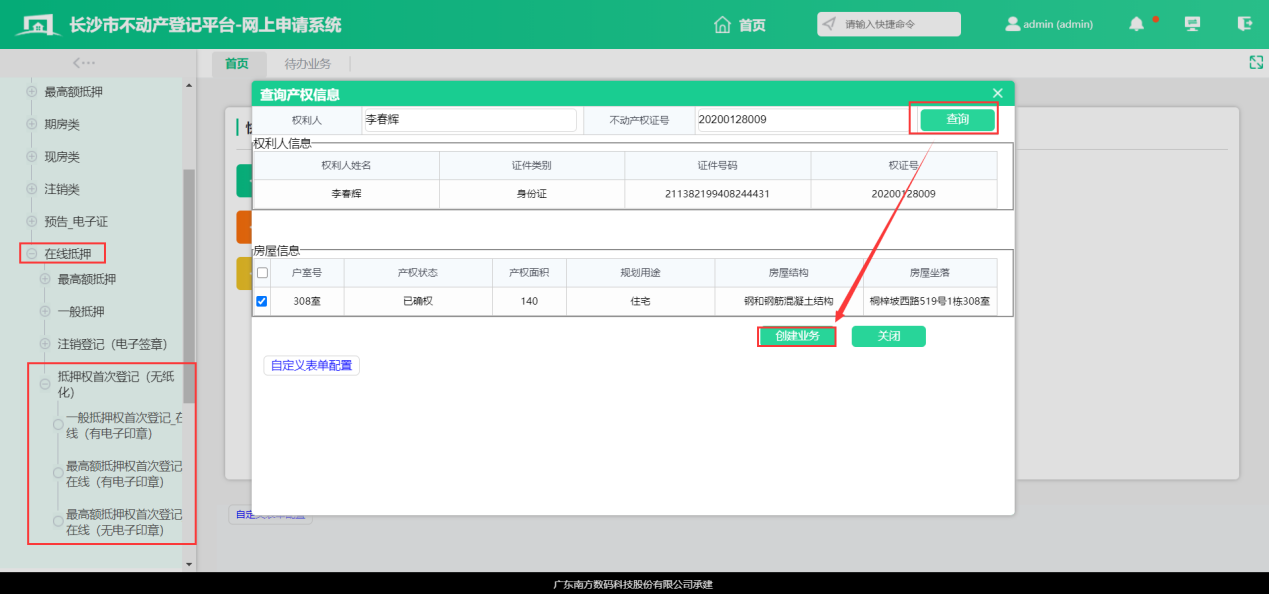 确认信息无误后点击【创建业务】。抵押信息引入/录入与不动产登记中心实现了数据共享对接的银行，可直接录入抵押合同号，然后点击【引入】按钮，引入抵押业务及人员信息，未实现数据共享的银行需操作人员手动录入抵押业务及人员信息。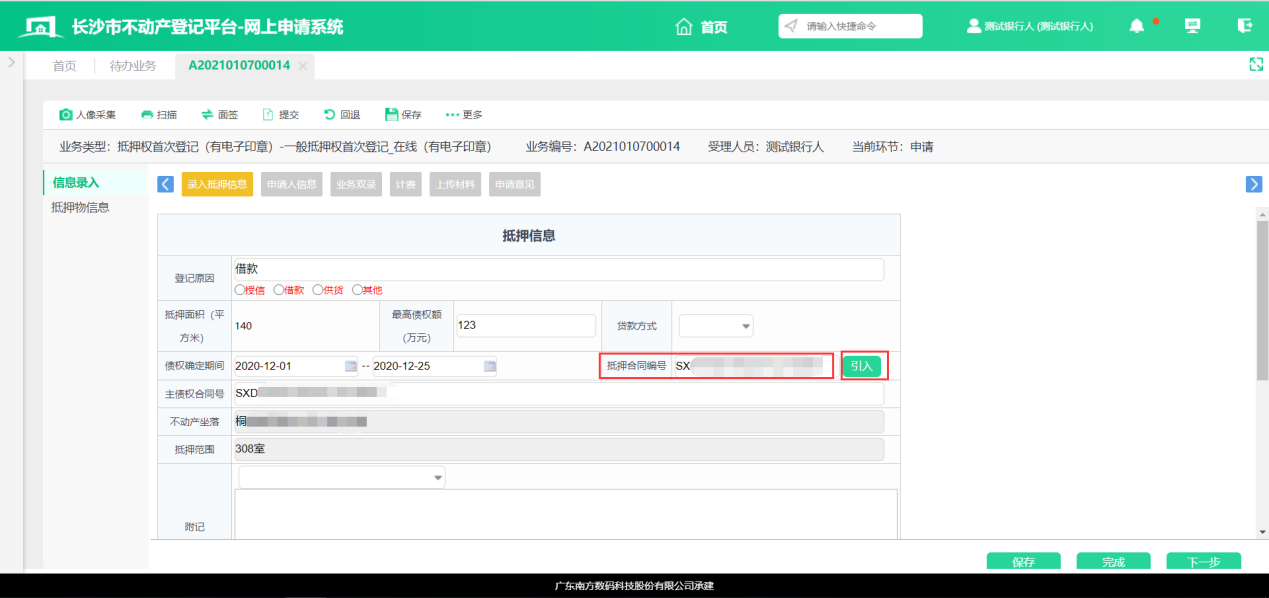 申请人信息录入抵押信息录入之后，点击下一步，进入【申请人信息】环节，点击【复制申请人】按钮，将申请人信息复制过来后点击【详情】-【读卡】，如有代理人需要添加，选择对应的申请人点击【详情】找到代理人-【读卡】。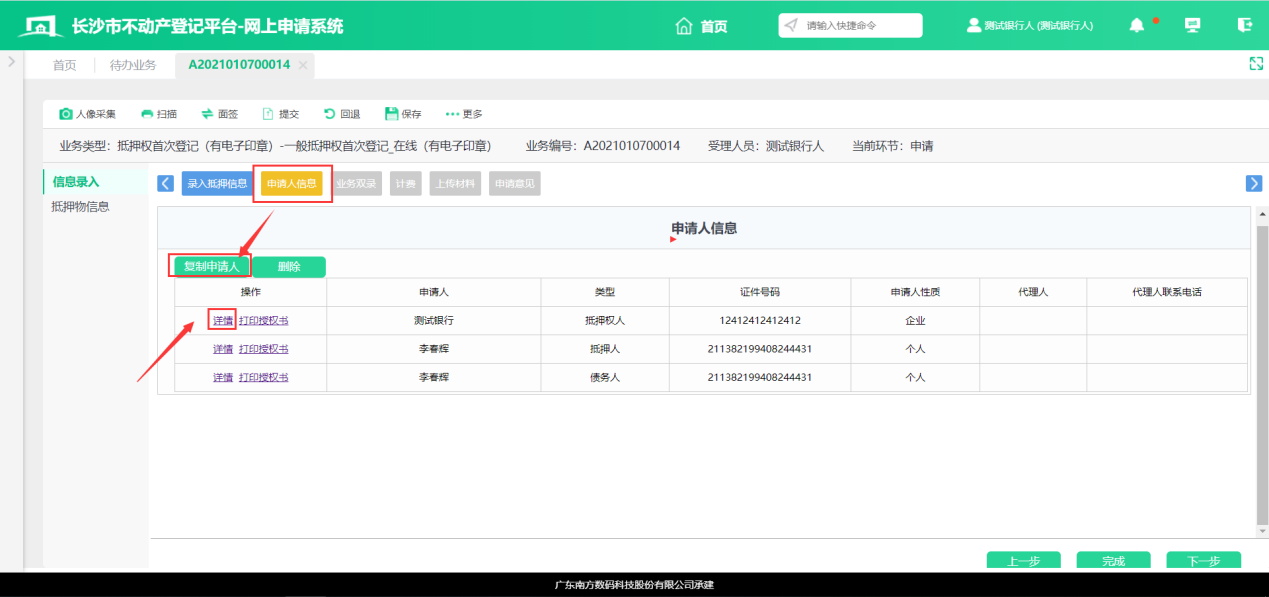 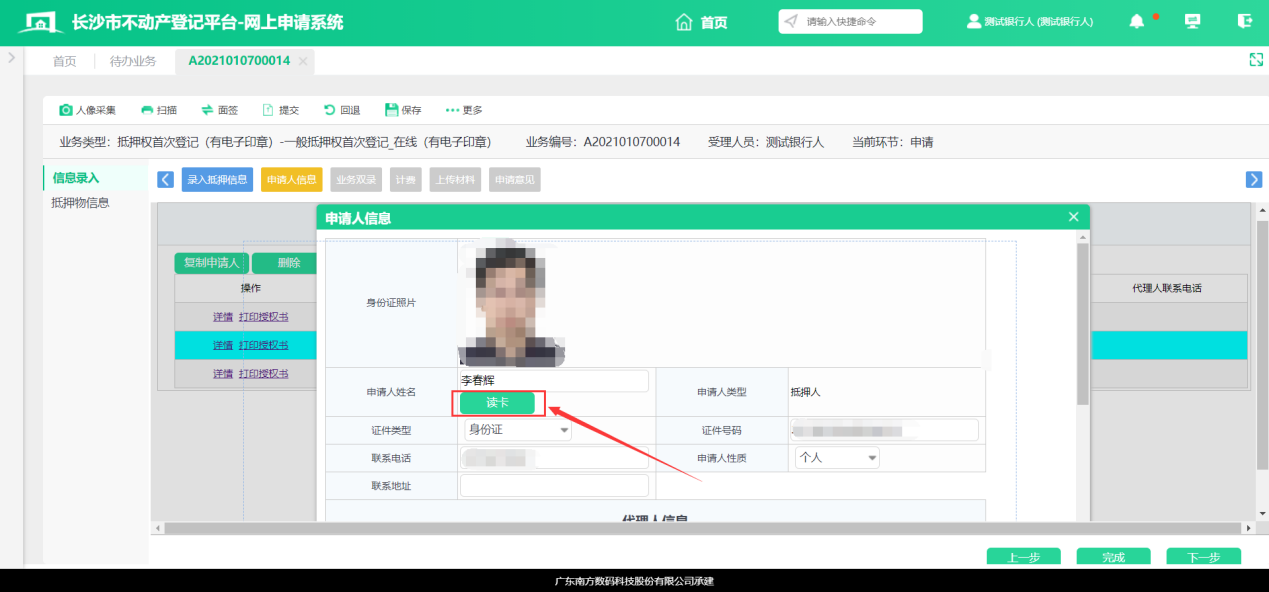 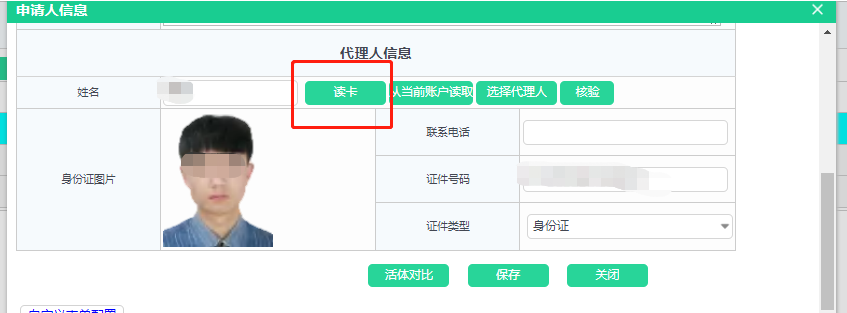 面签点击业务上方【面签】按钮，进行现场面签。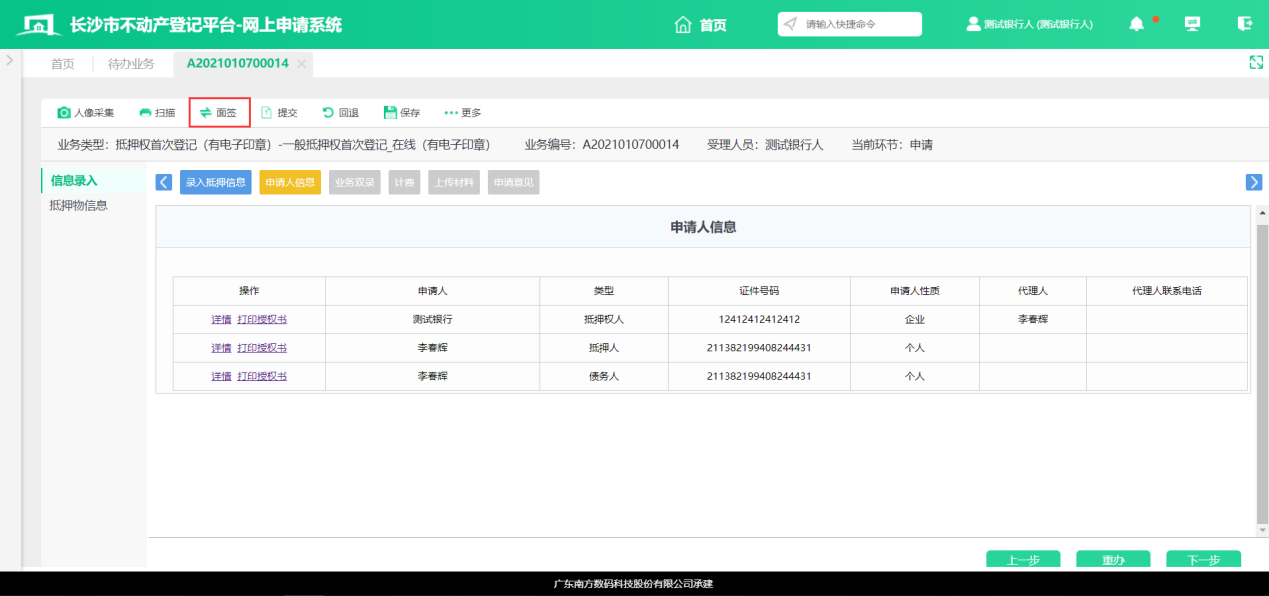 点击【面签】后，会弹出ihap助手界面，分为三个部分：人员认证、问询和签章问询    点击左侧【问询】切换到问询界面，然后点击【发起问询】，这时智能面签设备会进行语音提醒，并且在屏幕上展示问询的问题，抵押人及债务人根据语音提醒在智能面签设备完成问询操作，便民服务点操作人员待抵押人及债务人完成问询，智能面签设备提示“问询完成”后，点击【获取结果】按钮，获取问询的结果。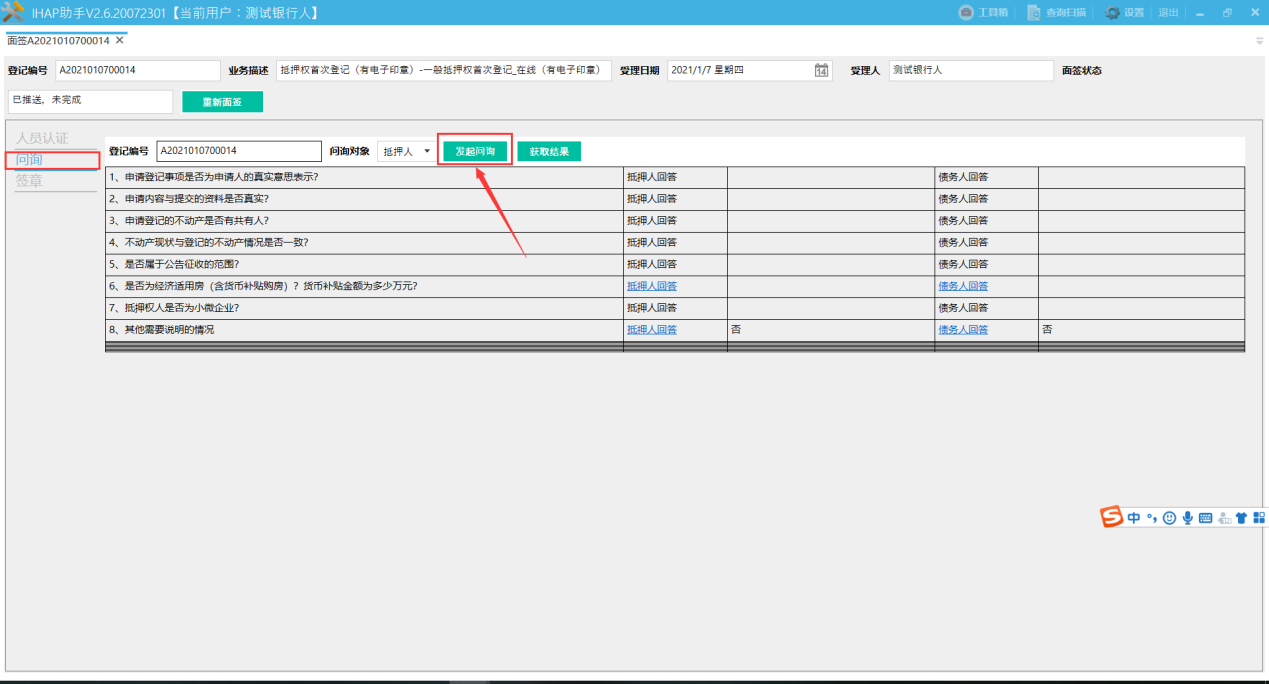 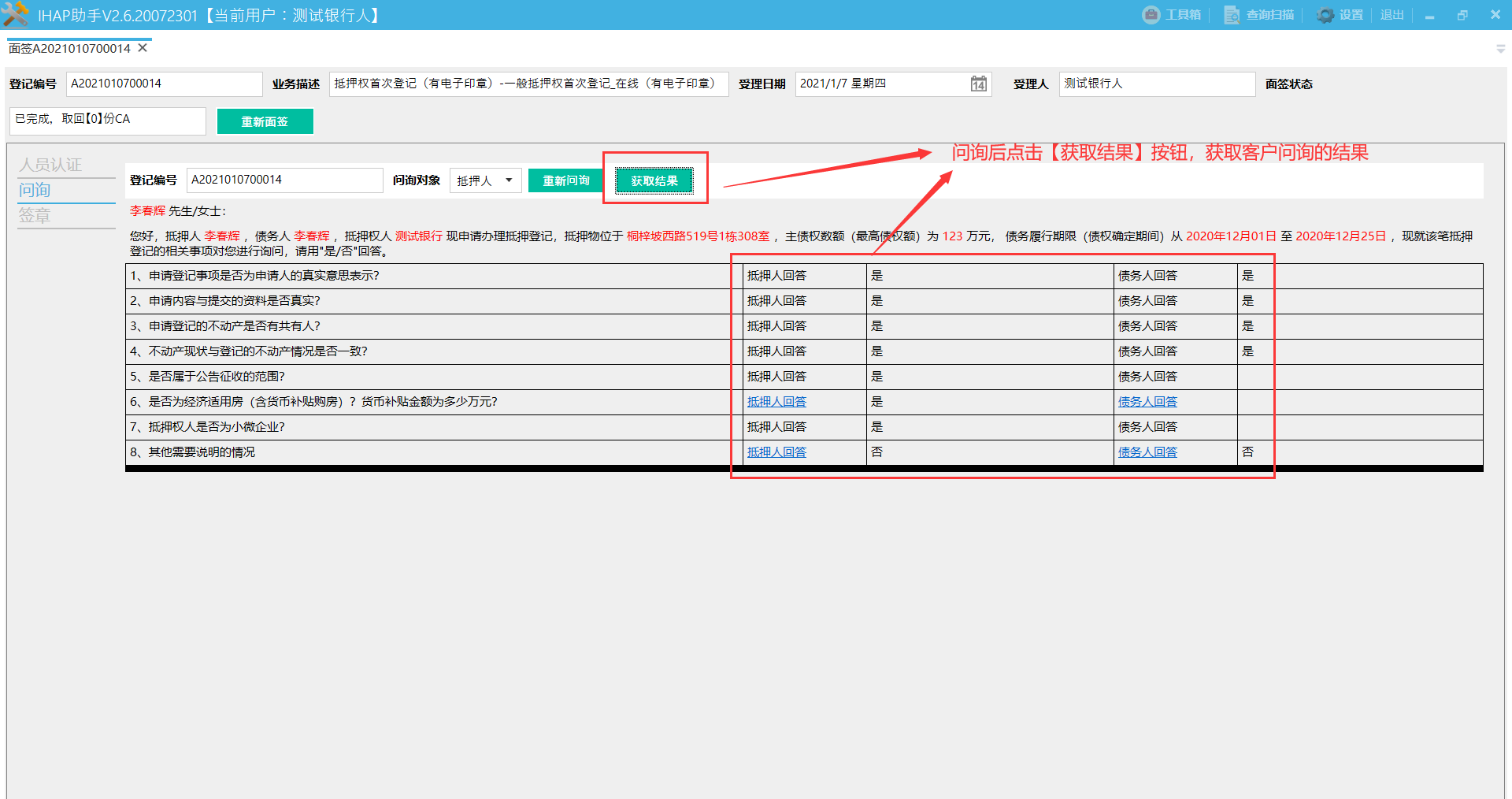 点击【发起问询】后，按钮会变成【重新问询】，如果问询结果与实际情况不符，则可以点击【重新问询】，系统会再次发送指令，用户可以重新在智能面签设备上进行问询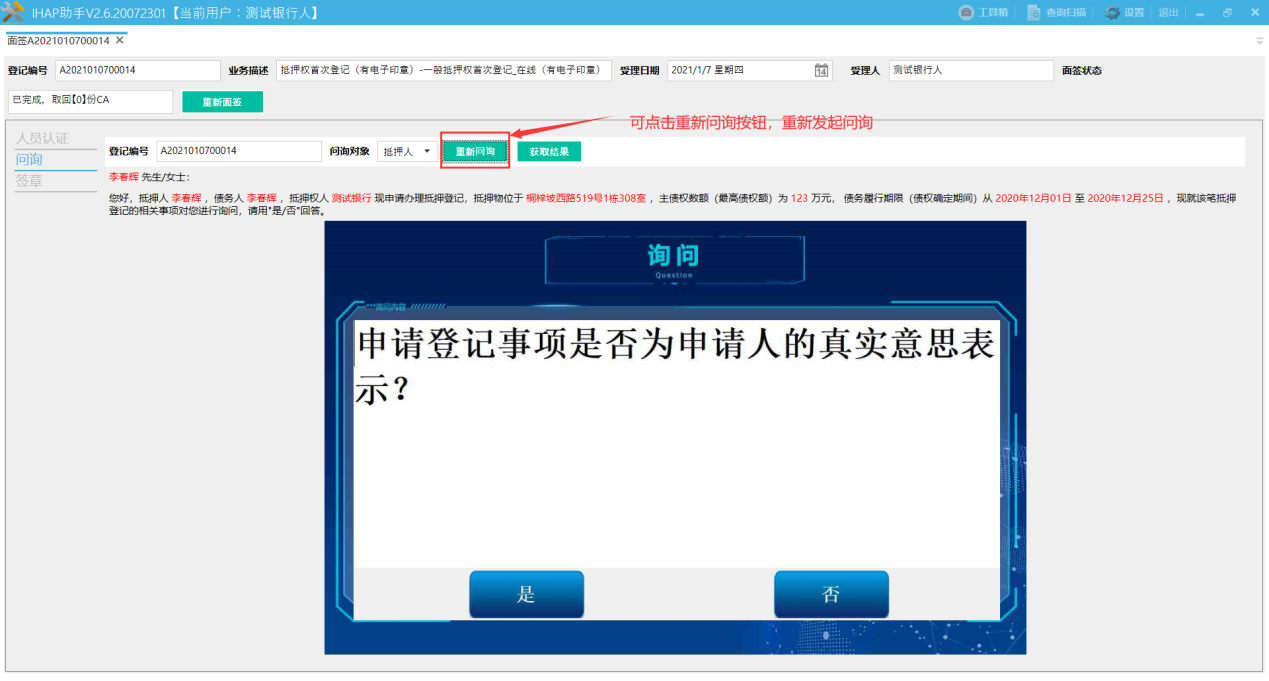 签章问询完成后进入签章环节，点击左侧【签章】切换到签章界面，然后点击【开始签章】按钮，待系统显示推送签章完成后，抵押权人代理人、抵押人和债务人即可分别进行人脸比对和签字（同一个人只需签名一次即可）。所有人签名完成后点击【全部取回】，提示“签章全部获取”则材料取回成功，便民服务点操作人员可点击材料名称进行预览，查看材料是否符合业务标准，如果不符合标准则点击【重新签章】。未对接电子签章的银行在人员签章后，需将申请材料打印出来，然后加盖银行的实体章。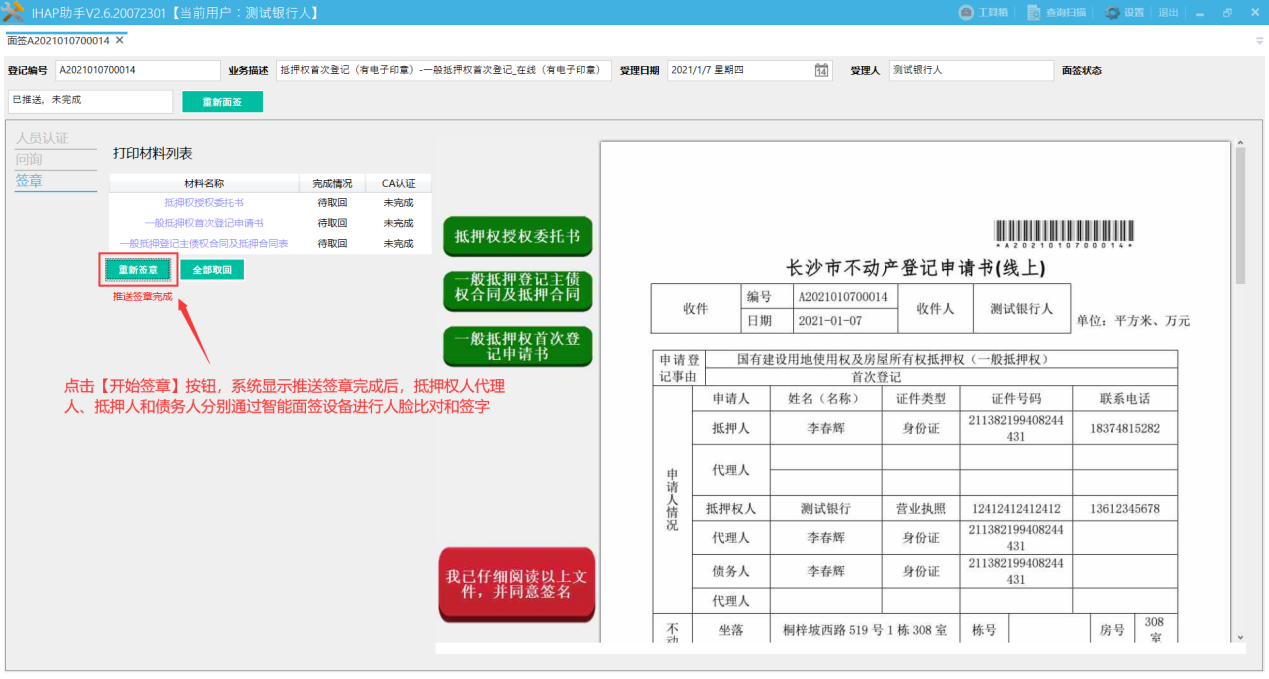 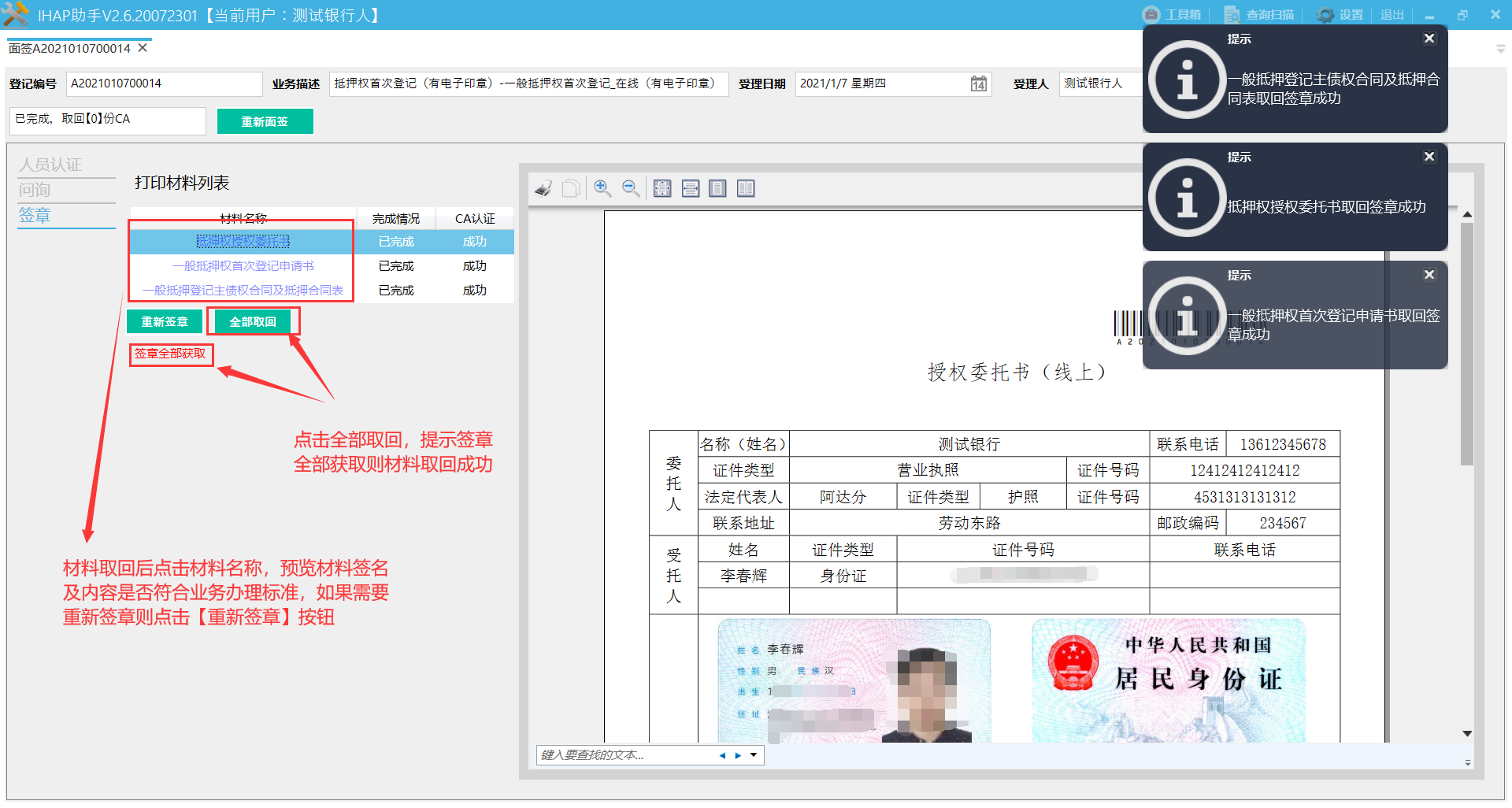  签章环节新增功能：、新增【指定人员签章】按钮，如果材料不符合标准则根据选择对应的人员信息（名字+身份证号），选择完成后，点击【指定人员签章】，只需选择的人员进行面签。、文件取回签章后，界面新增面签痕迹，展示面签时照片及字迹等相关面签信息，便于便民服务点操作人员浏览。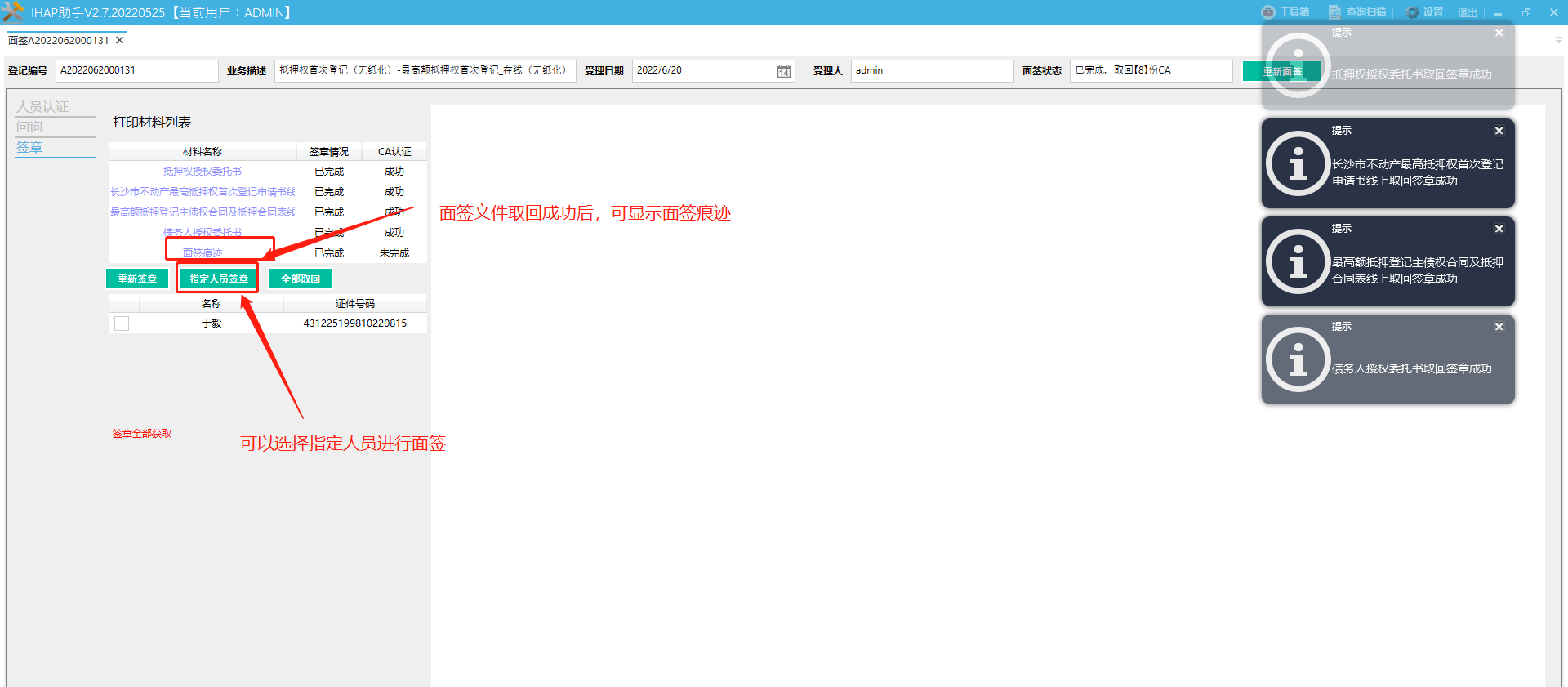 人员认证在签章环节完成后，可以在人员认证展示申请人信息和人证比对情况，点击【详情】可以查看人证比对时的现场照片。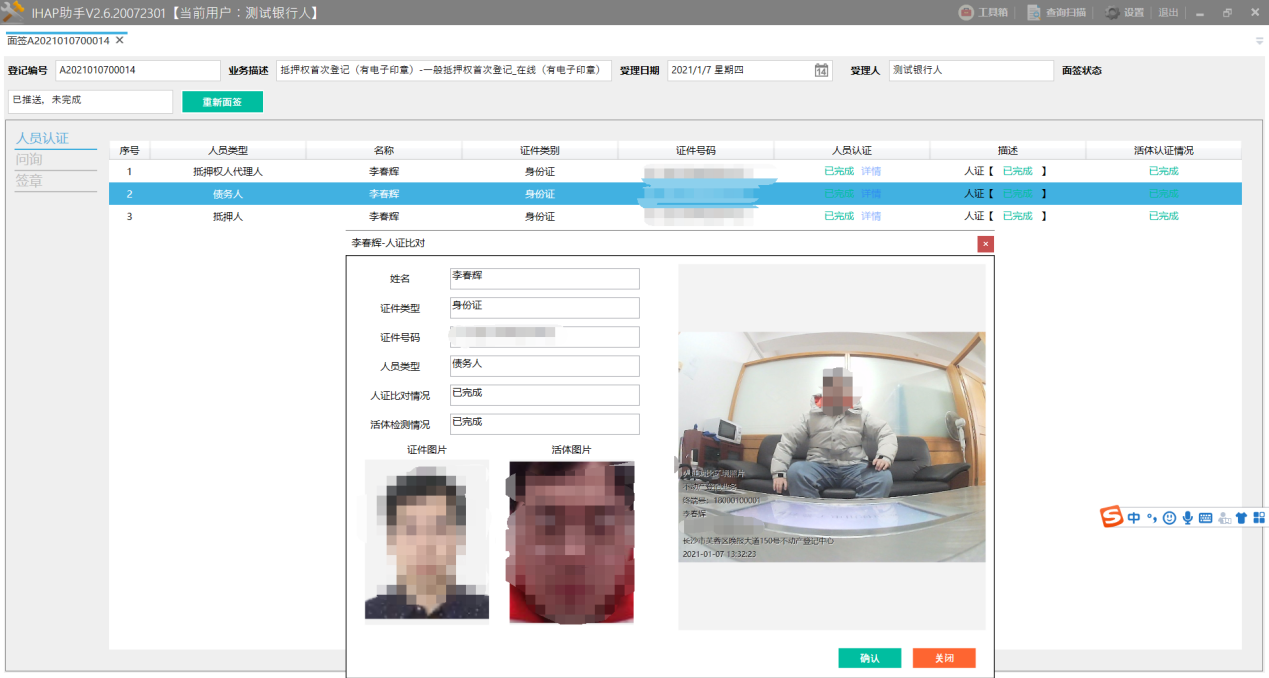 计费在计费环节点击【计费】按钮，系统会自动根据抵押房屋用途计费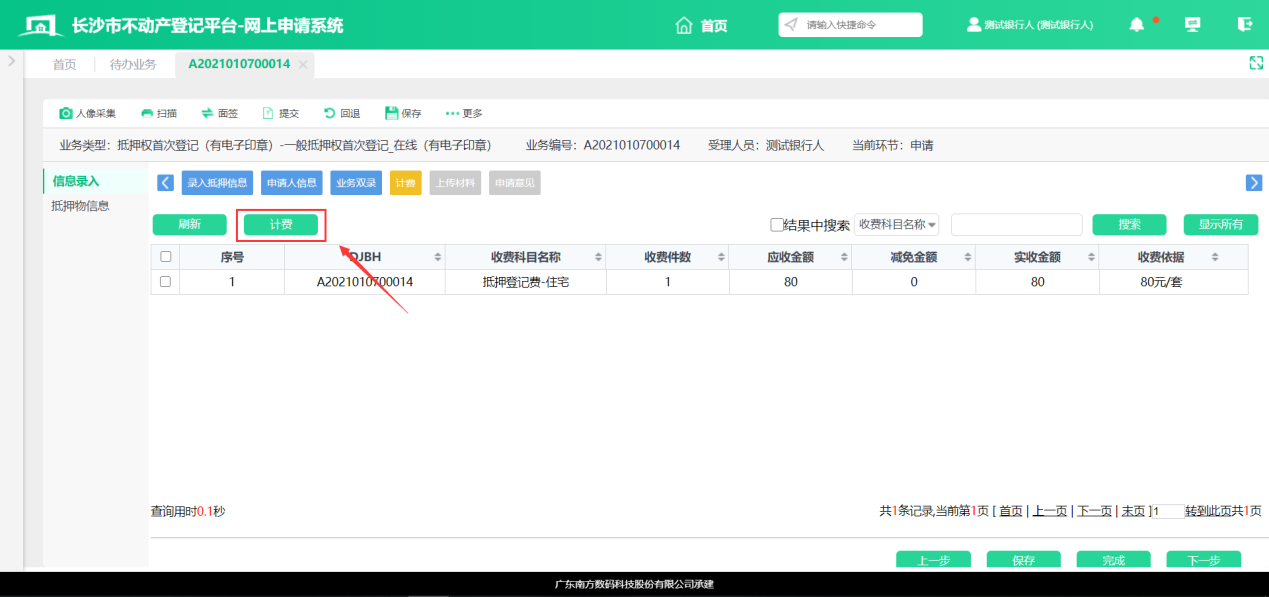 上传材料（1）系统自动加载所需的材料目录。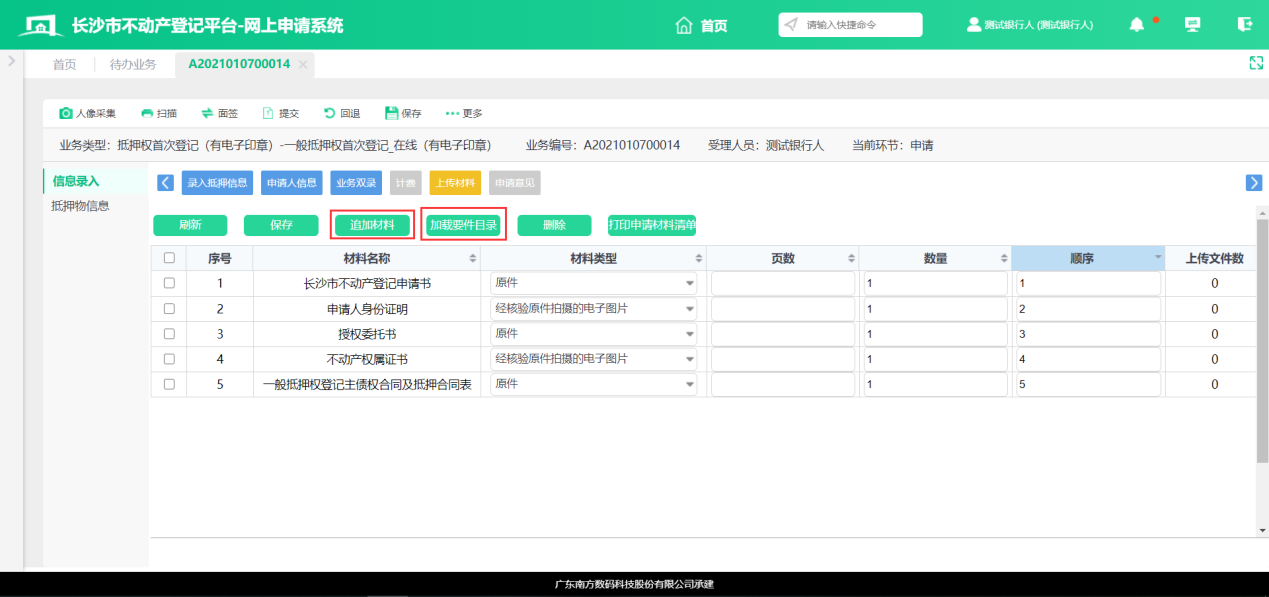 【追加材料】：点击可选择添加条收件材料。（2）上传材料具体操作：点击扫描，进入IHAP助手，已对接电子签章的银行，已经在面签设备签字盖章过的材料无需拍照上传；未对接电子签章的银行则需将所有材料拍照上传。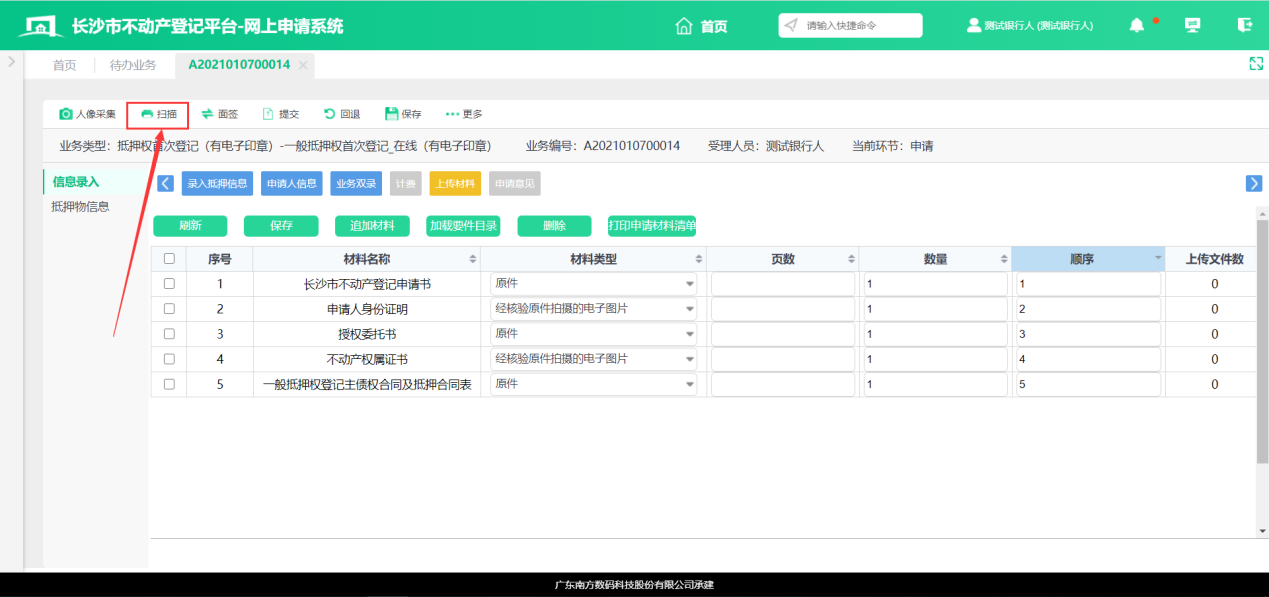 选中左侧材料名称，点击【开关】连接到摄像头，将材料放到智能面签的高拍仪下再点击【拍照】。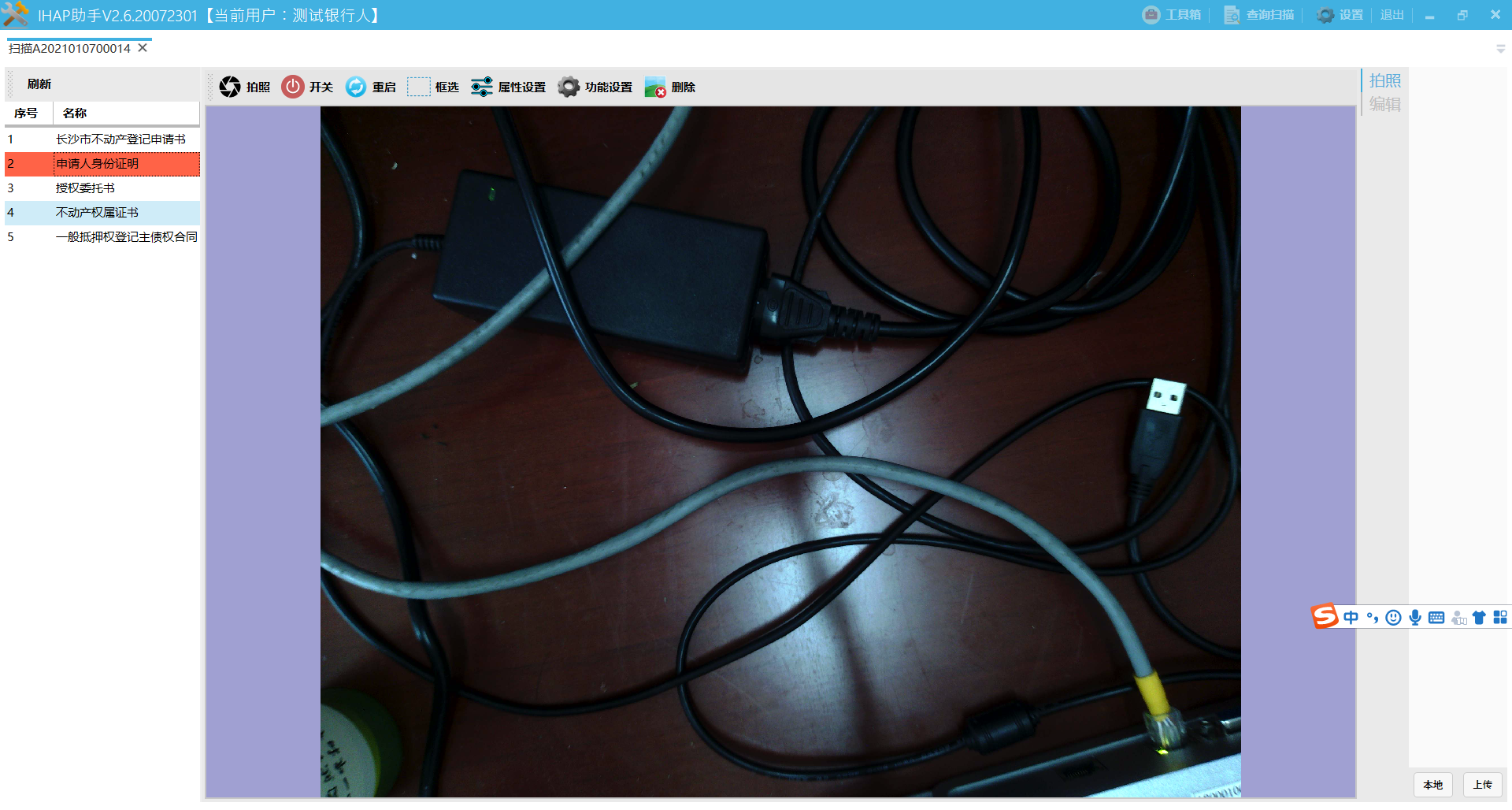 ②拍好的照片，在【浏览视图】界面可以对照片进行编辑，包括裁剪、旋转、翻转等。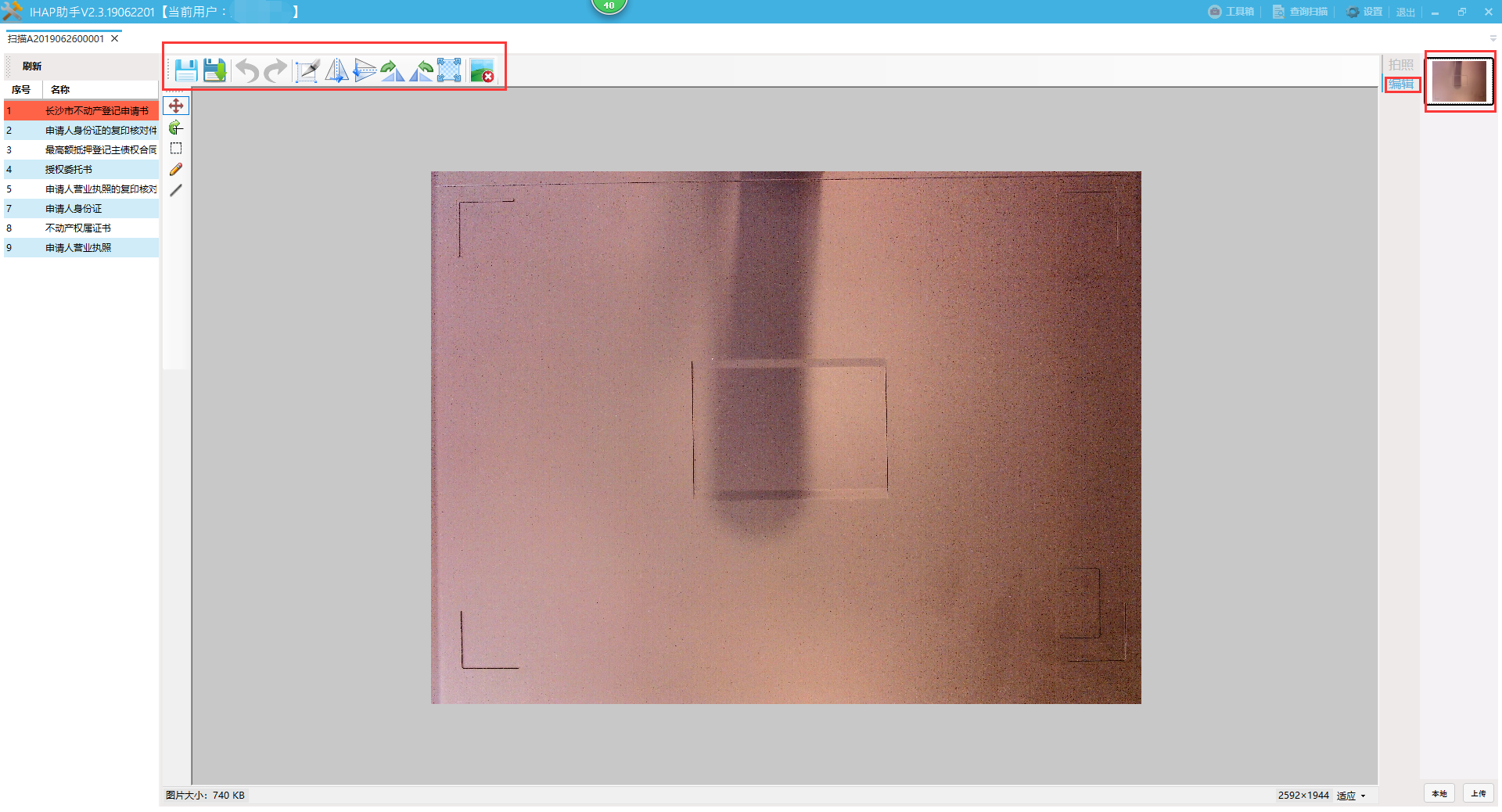 所有材料都拍照之后，点击右下角的上传按钮，即可上传所有材料。完成该步骤后，关闭IHAP助手。点击【完成】，再点击【下一步】到【申请意见】界面。申请意见可调取意见模板，没有意见模板的可手工填写。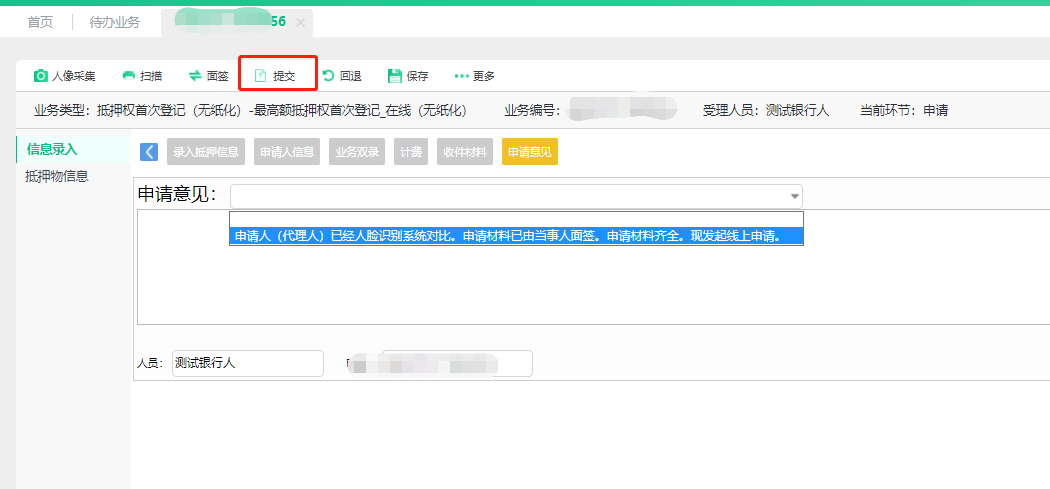 申请意见填写完毕后，点击提交，提交办件。最高额抵押权变更登记_无纸化创建业务点击左侧导航栏【业务】-【网上申请】-【在线抵押】-【抵押权变更登记（无纸化）】，选择【最高额抵押权变更登记_在线】业务，弹出查询产权信息界面。输入“不动产登记证明号”，点击【查询】。查询出来的信息中包括了抵押信息、（抵押权人、抵押人、债务人）信息和抵押范围信息，抵押信息表示目前的抵押信息。查询出信息后点击【创建业务】。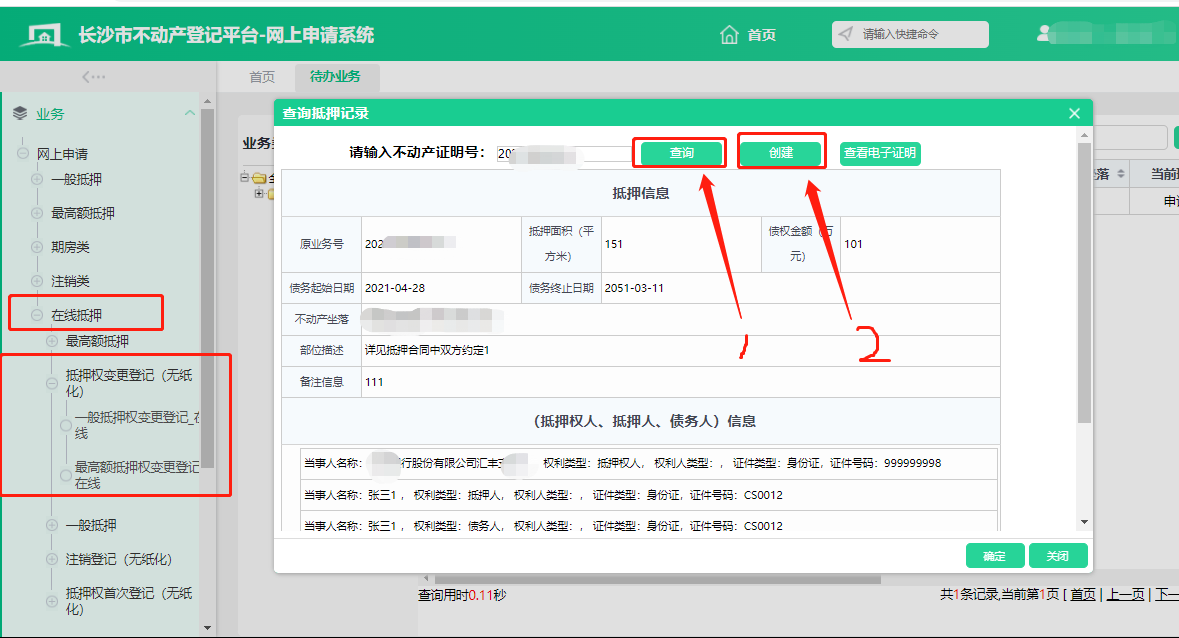 抵押变更信息引入/修改  与不动产登记中心实现了数据共享对接的银行，可直接录入抵押合同号，然后点击【引入】按钮，引入抵押变更业务信息，未实现数据共享的银行需操作人员手动修改抵押变更业务信息。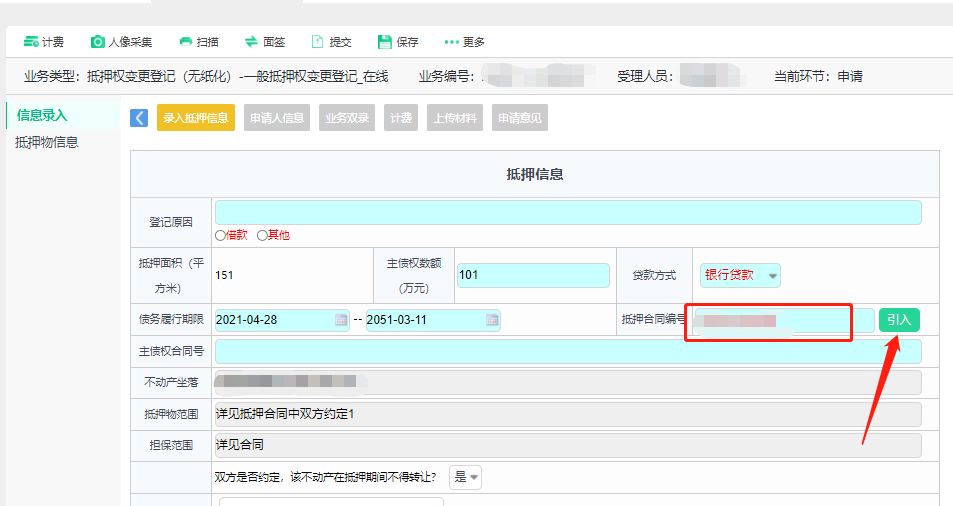 抵押变更信息录入/引入完成后，需选择变更内容项，自动加载变更内容项原信息，录入变更后信息。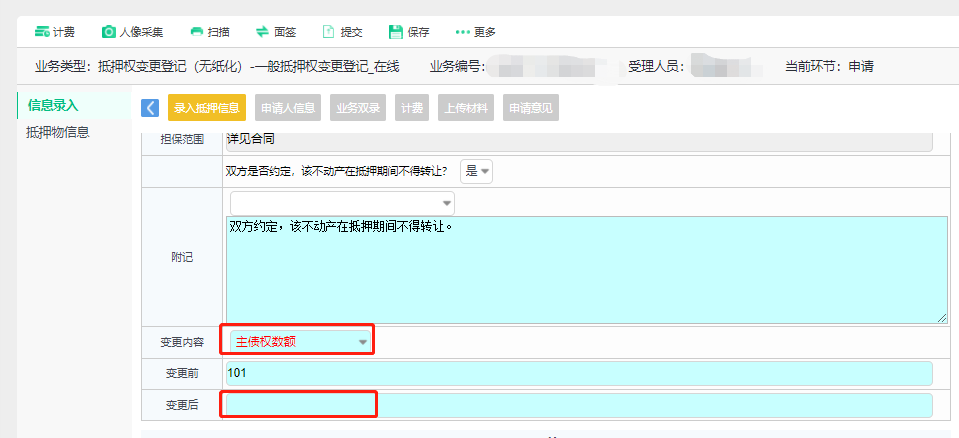 申请人信息录入抵押信息录入之后，点击下一步，进入【申请人信息】环节，点击【复制申请人】按钮，将申请人信息复制过来后点击【详情】-【读卡】，如有代理人需要添加，选择对应的申请人点击【详情】找到代理人-【读卡】。面签点击业务上方【面签】按钮，进行现场面签点击【面签】后，会弹出ihap助手界面，分为三个部分：人员认证、问询和签章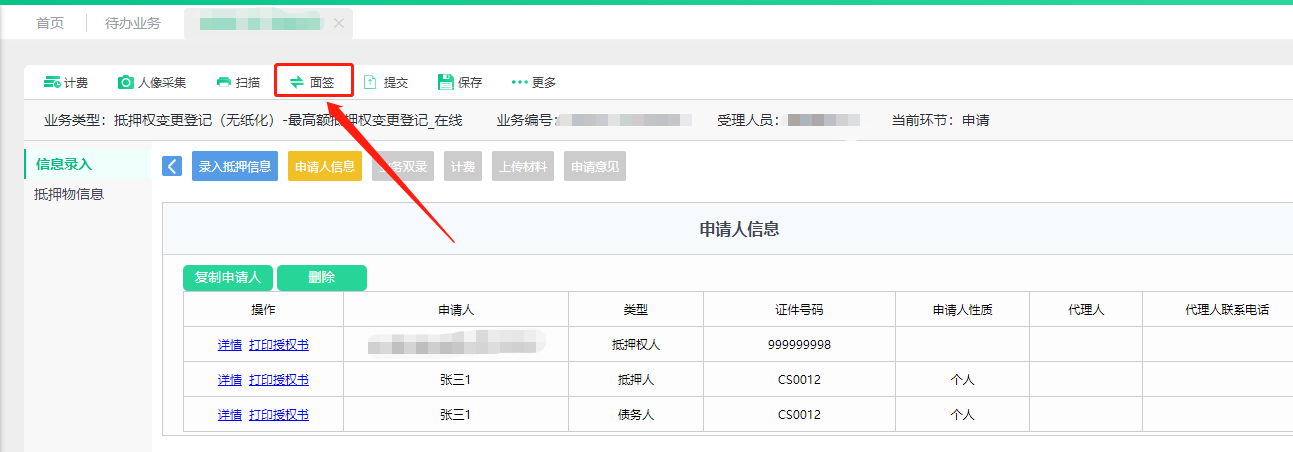 问询点击左侧【问询】切换到问询界面，然后点击【发起问询】，这时智能面签设备会进行语音提醒，并且在屏幕上展示问询的问题，抵押权人代理人根据语音提醒在智能面签设备完成问询操作，便民服务点操作人员待抵押权人代理人完成问询，智能面签设备提示“问询完成”后，点击【获取结果】按钮，获取问询的结果。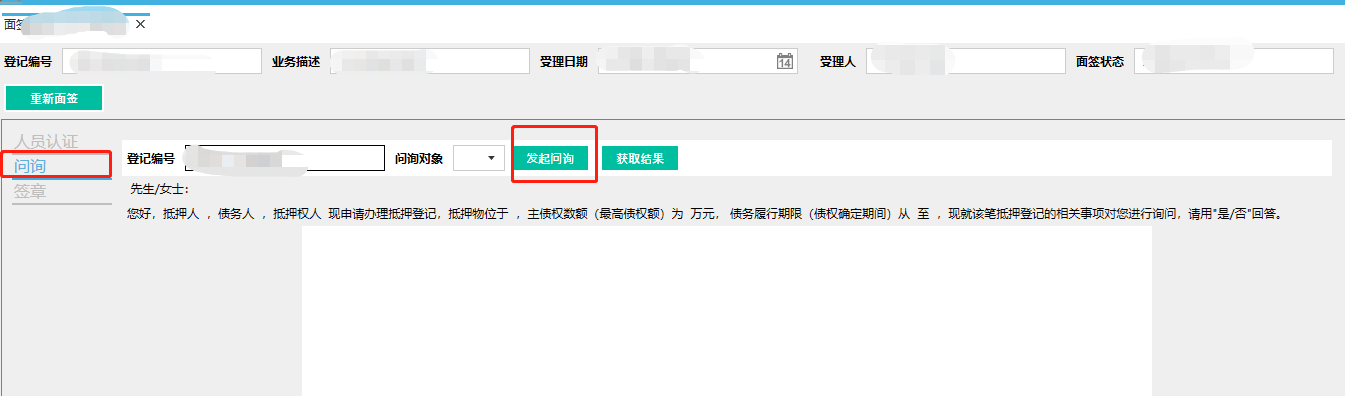 签章问询完成后进入签章环节，点击左侧【签章】切换到签章界面，然后点击【开始签章】按钮，待系统显示推送签章完成后，抵押权人代理人进行人脸比对和签字。签名完成后点击【全部取回】，提示“签章全部获取”则材料取回成功，便民服务点操作人员可点击材料名称进行预览，查看材料是否符合业务标准，如果不符合标准则点击【重新签章】。未对接电子签章的银行在人员签章后，需将申请材料打印出来，然后加盖银行的实体章。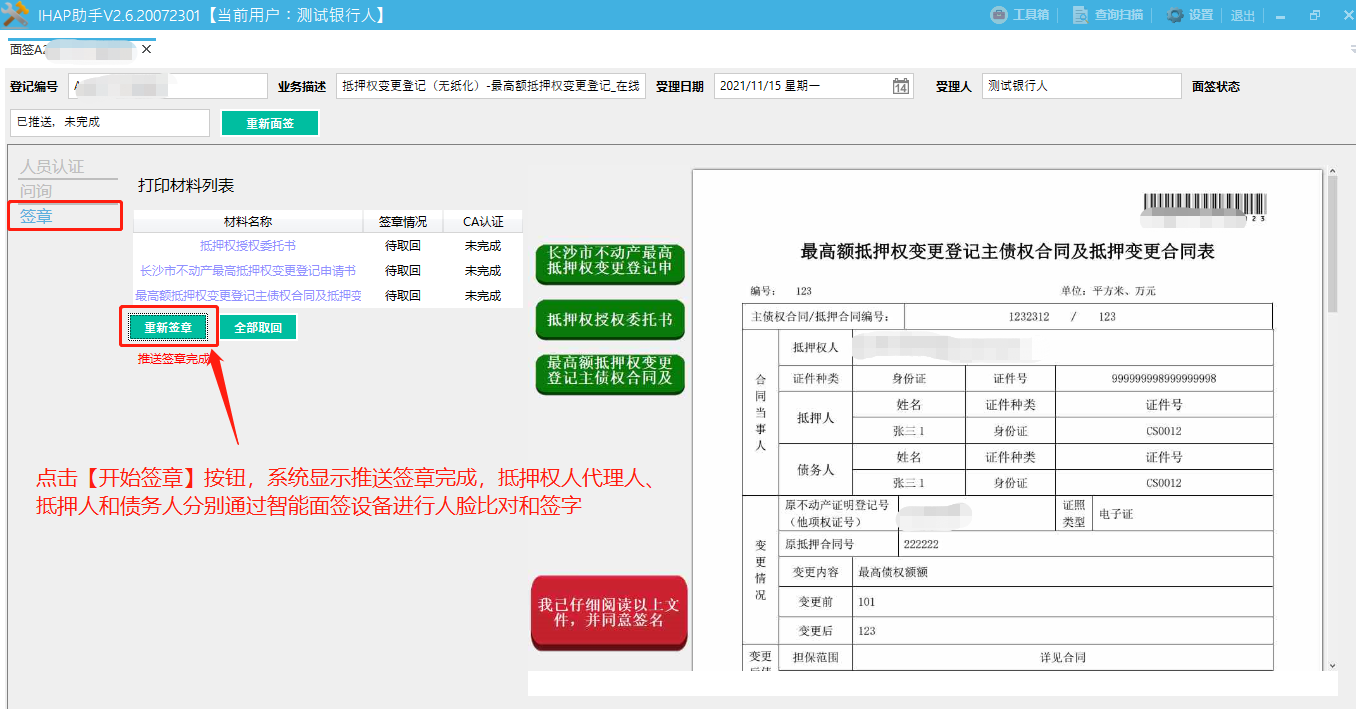 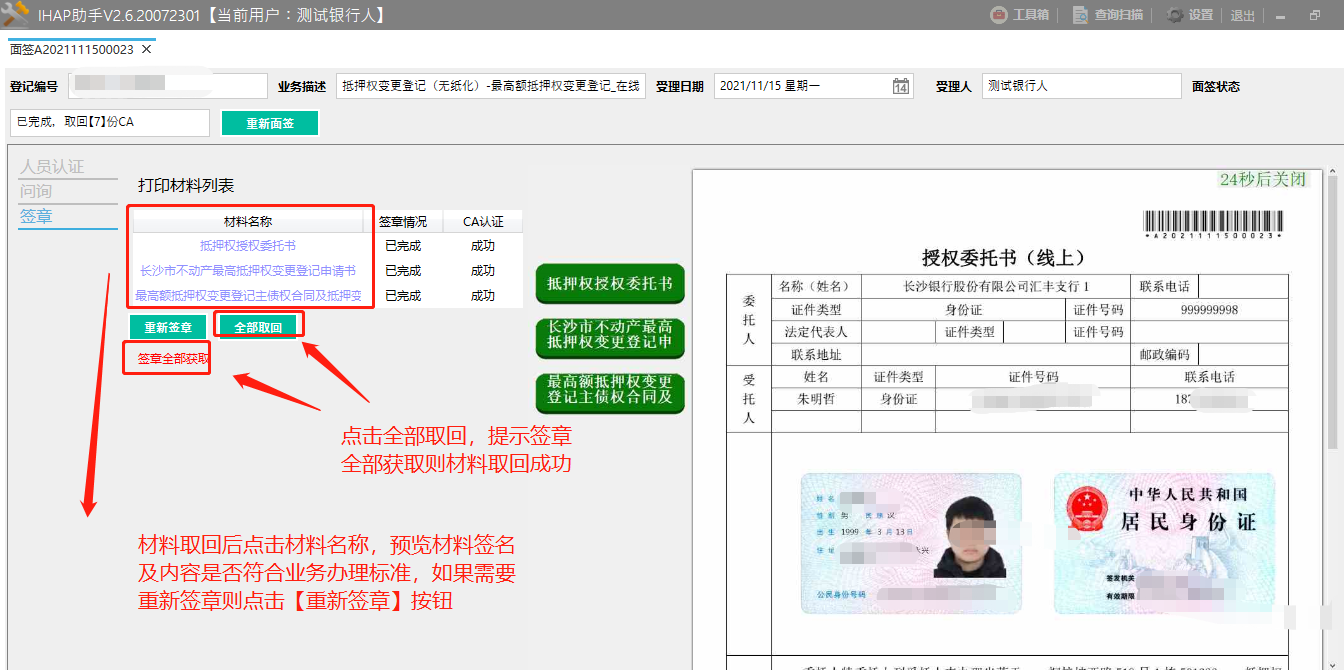 签章环节新增功能：、新增【指定人员签章】按钮，如果材料不符合标准则根据选择对应的人员信息（名字+身份证号），选择完成后，点击【指定人员签章】，只需选择的人员进行面签。、文件取回签章后，界面新增面签痕迹，展示面签时照片及字迹等相关面签信息，便于便民服务点操作人员浏览。人员认证在签章环节完成后，可以在人员认证展示申请人信息和人证比对情况，点击【详情】可以查看人证比对时的现场照片。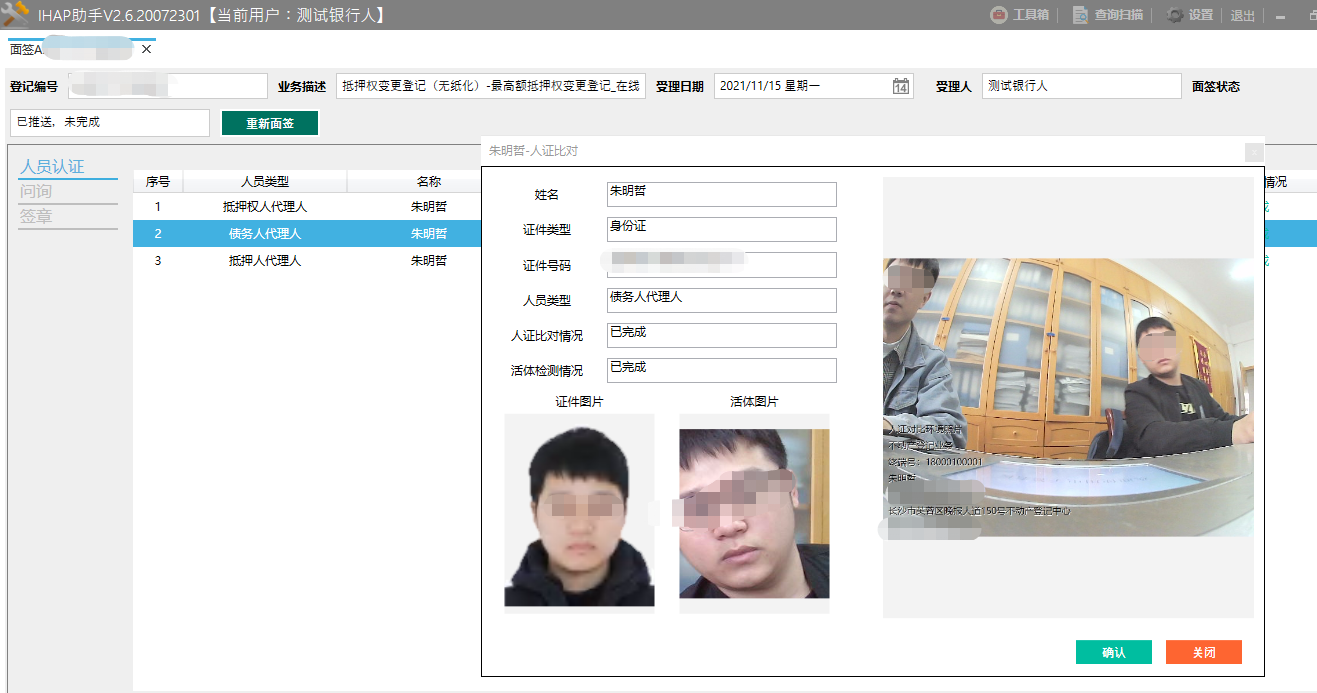 计费在计费环节点击【计费】按钮，系统会自动根据抵押房屋用途计费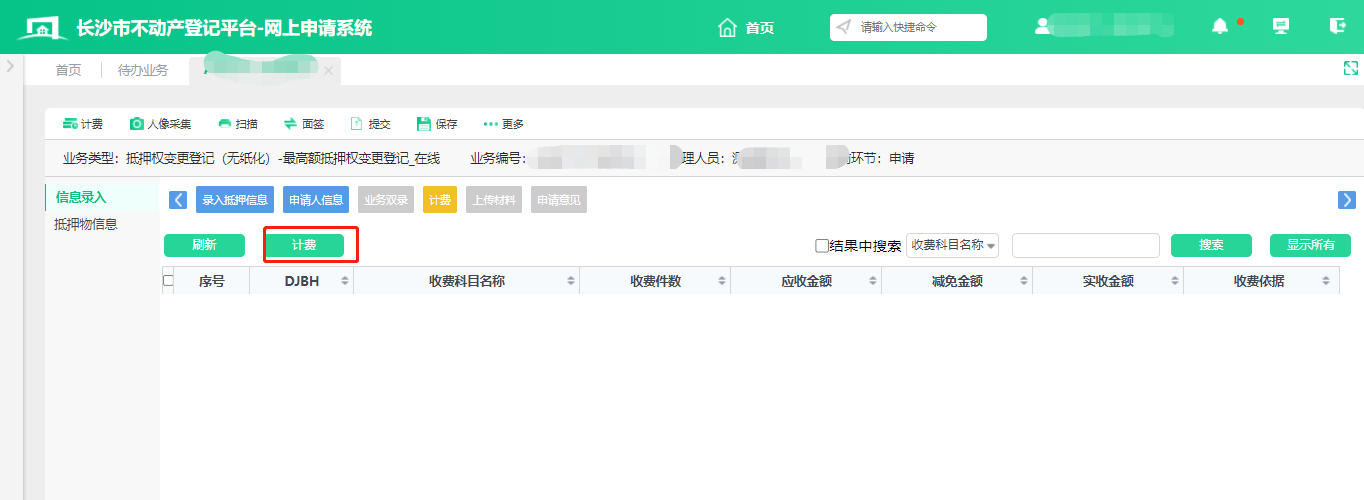 上传材料（1）系统自动加载所需的材料目录。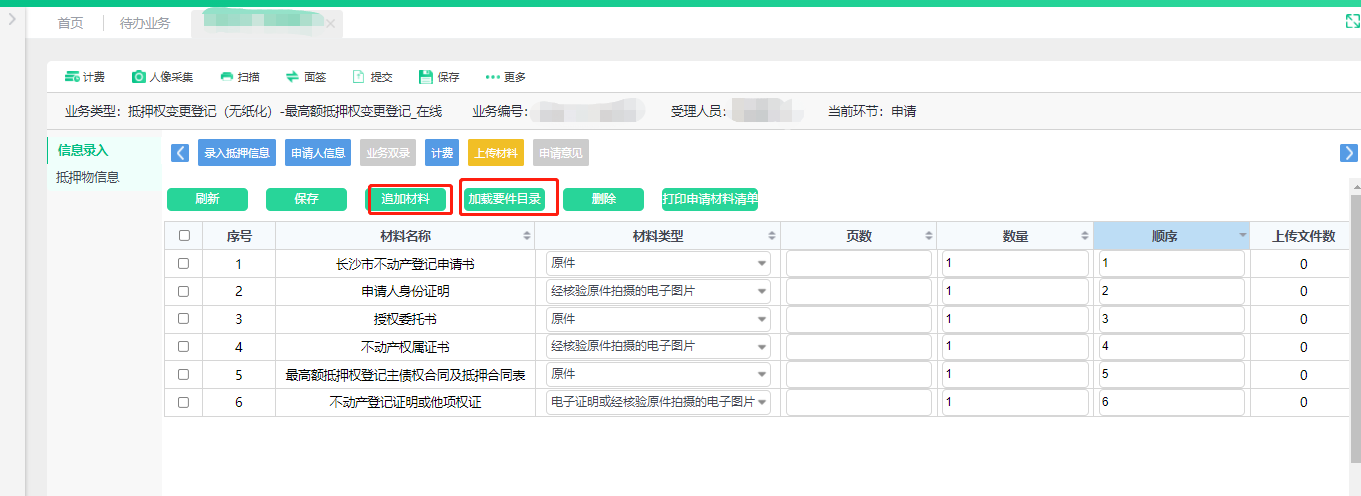 【追加材料】：点击可选择添加条收件材料。（2）上传材料具体操作：点击扫描，进入IHAP助手，已对接电子签章的银行，已经在面签设备签字盖章过的材料无需拍照上传；未对接电子签章的银行则需将所有材料拍照上传。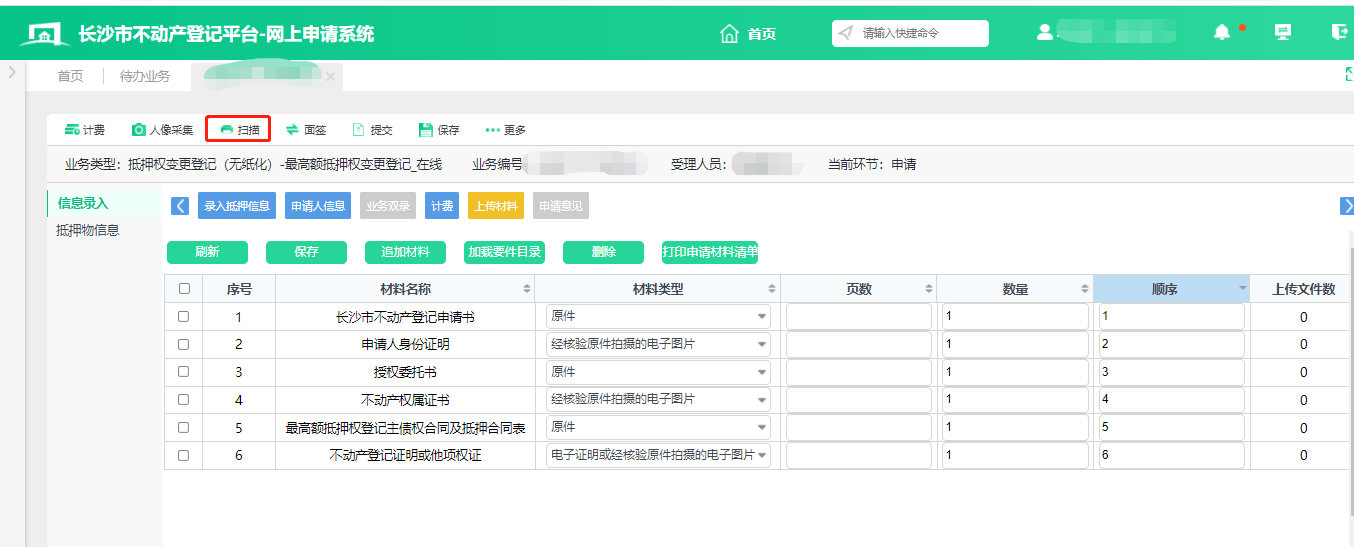    ①选中左侧材料名称，点击【开关】连接到摄像头，将材料放到智能面签的高拍仪下再点击【拍照】。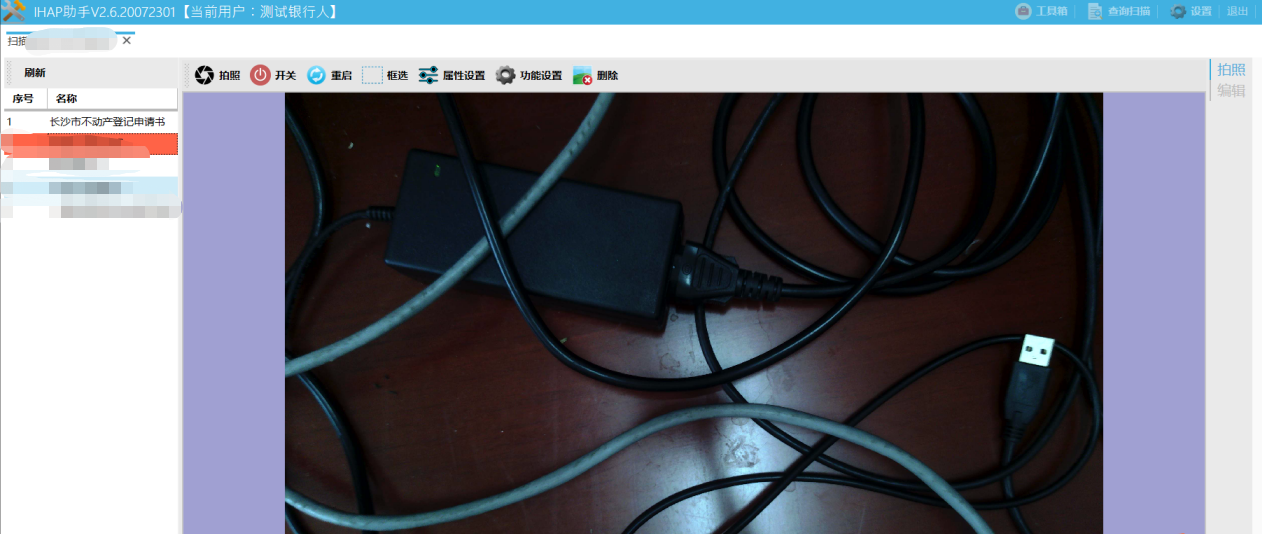 ②拍好的照片，在【浏览视图】界面可以对照片进行编辑，包括裁剪、旋转、翻转等。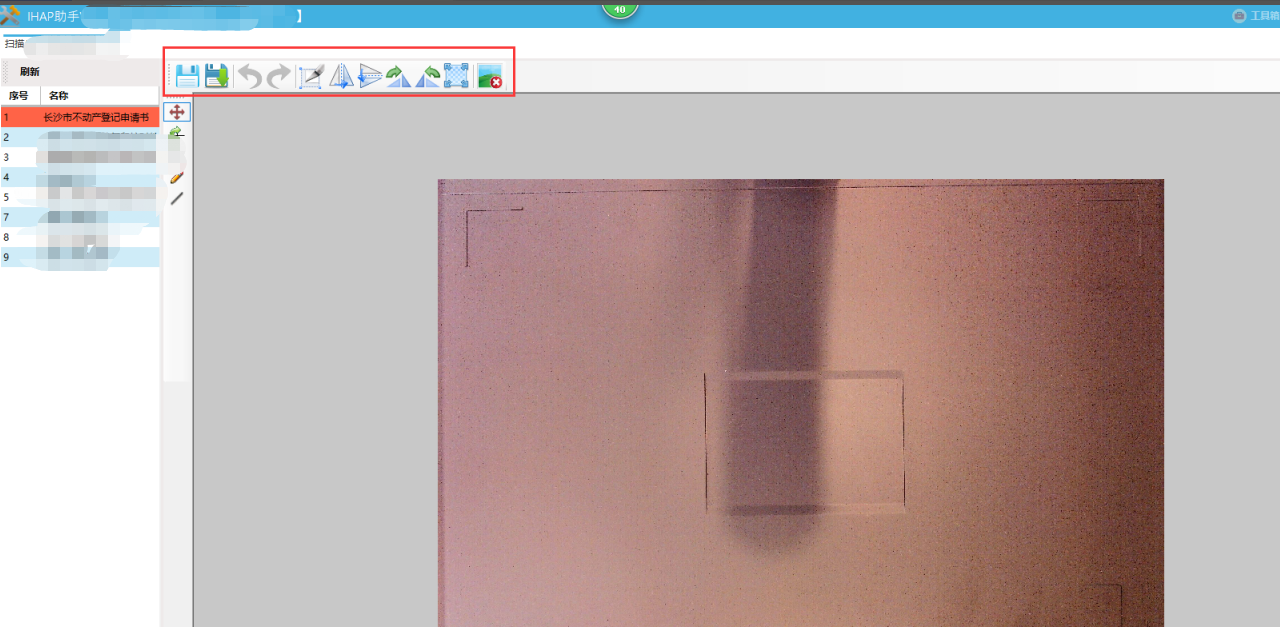 所有材料都拍照之后，点击右下角的上传按钮，即可上传所有材料。完成该步骤后，关闭IHAP助手。点击【完成】，在点击【下一步】到【申请意见】界面。申请意见可调取意见模板，没有意见模板的可手工填写。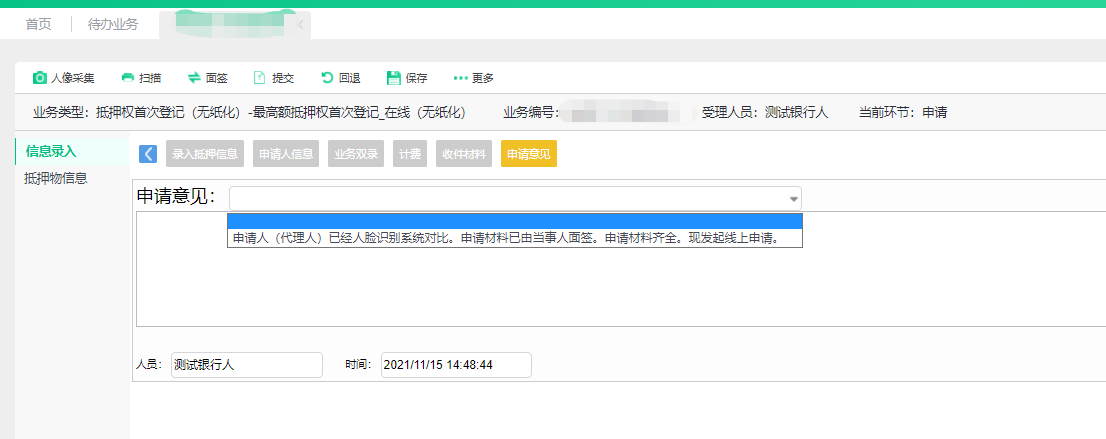 申请意见填写完毕后，点击提交，提交办件。最高额抵押权全部注销登记（单方）_在线创建业务点击左侧导航栏【业务】-【网上申请】-【在线抵押】-【注销登记（无纸化）】，选择【3.2	最高额抵押权全部注销登记（单方）_在线】业务，弹出查询产权信息界面。输入“权利人名称”、“不动产权证号”，点击【查询】。查询出来的信息中包括了抵押信息、抵押人员信息和抵押户室信息。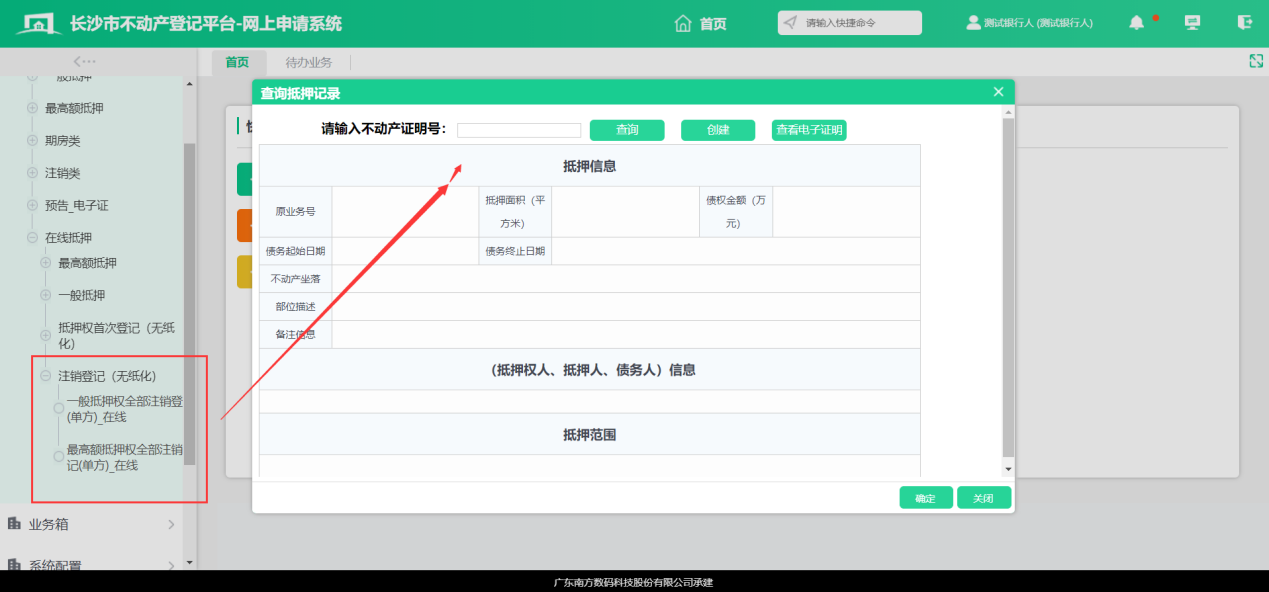 确认信息无误后点击【创建业务】。抵押信息核对    便民服务点操作人员对要注销的抵押业务信息进行核对，核对无误后则点击下一步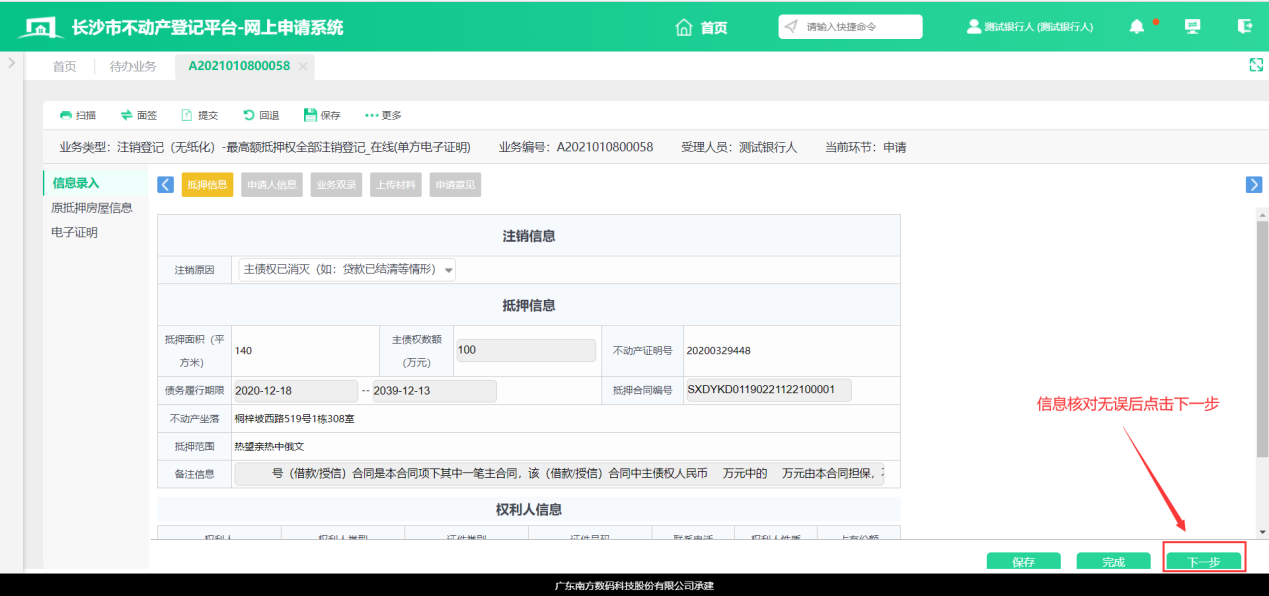 申请人信息录入抵押信息录入之后，点击下一步，进入【申请人信息】环节，点击【复制申请人】按钮，将申请人信息复制过来后点击【详情】-【读卡】，如有代理人需要添加，选择对应的申请人点击【详情】找到代理人-【读卡】。面签点击业务上方【面签】按钮，进行现场面签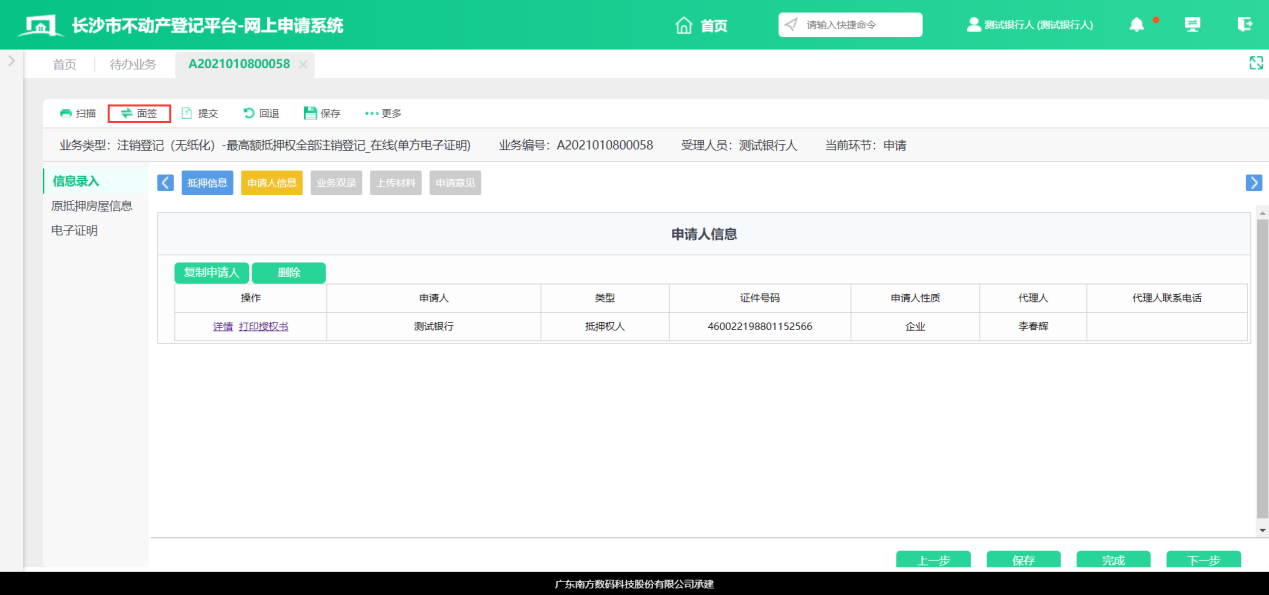 点击【面签】后，会弹出ihap助手界面，分为三个部分：人员认证、问询和签章问询    点击左侧【问询】切换到问询界面，然后点击【发起问询】，这时智能面签设备会进行语音提醒，并且在屏幕上展示问询的问题，抵押权人代理人根据语音提醒在智能面签设备完成问询操作，便民服务点操作人员待抵押权人代理人完成问询，智能面签设备提示“问询完成”后，点击【获取结果】按钮，获取问询的结果。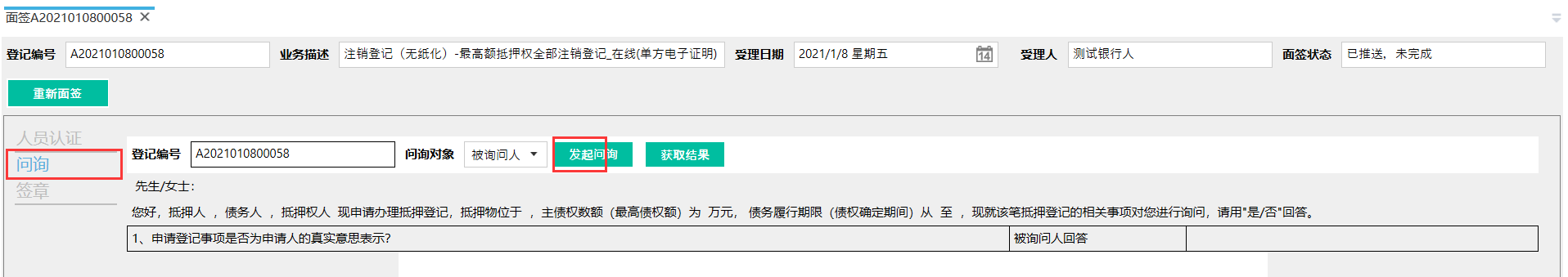 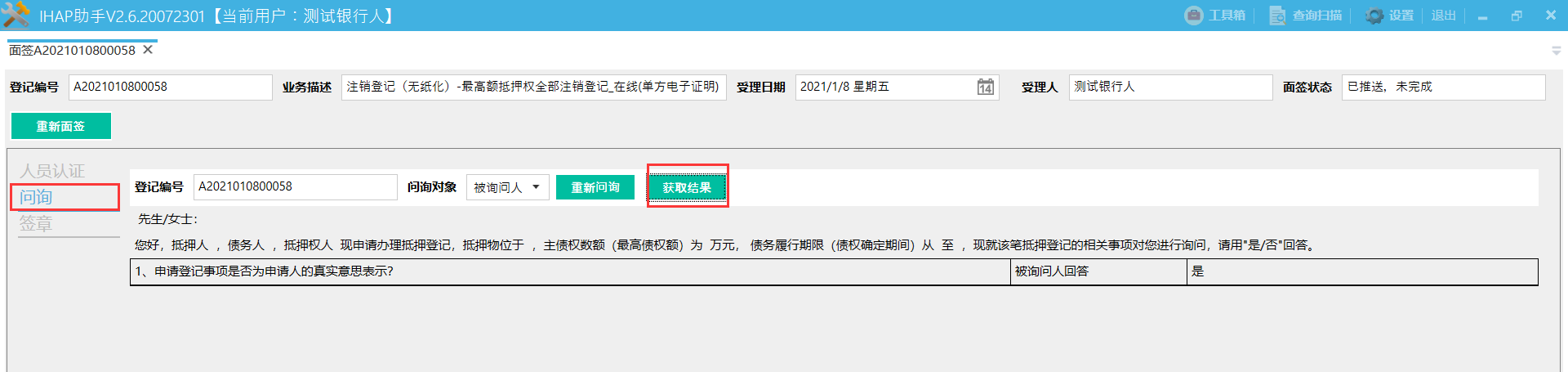 点击【发起问询】后，按钮会变成【重新问询】，如果问询结果与实际情况不符，则可以点击【重新问询】，系统会再次发送指令，用户可以重新在智能面签设备上进行问询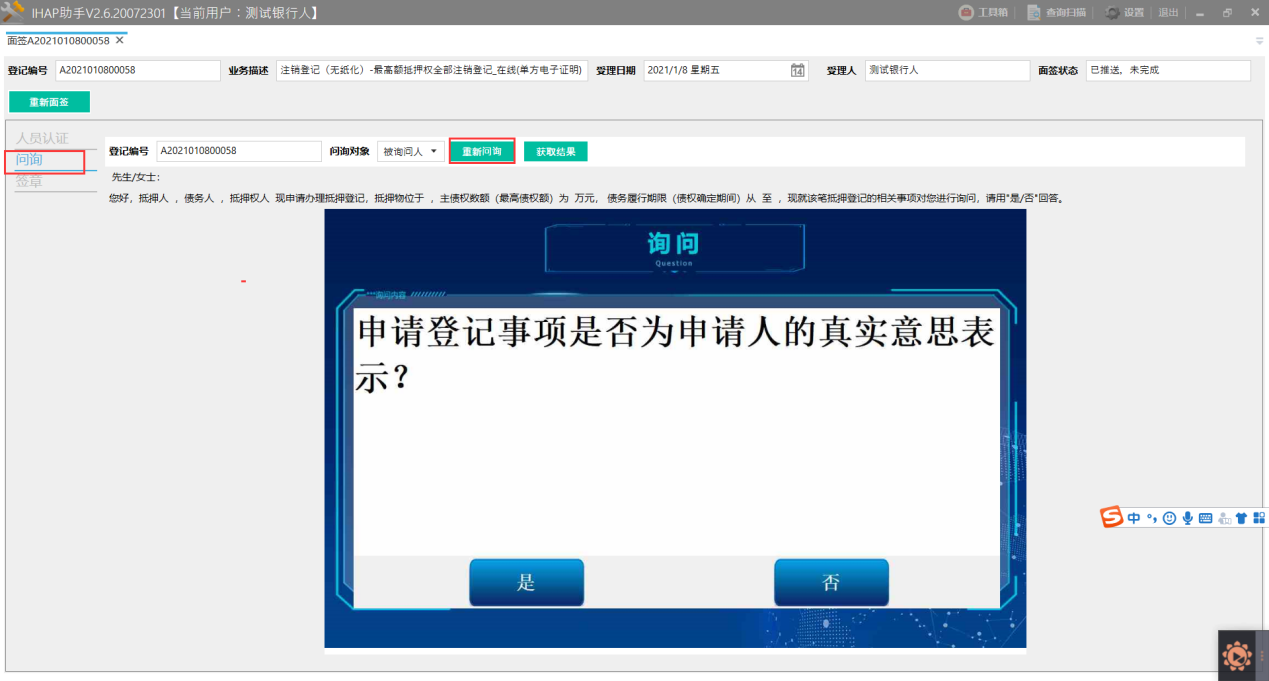 签章问询完成后进入签章环节，点击左侧【签章】切换到签章界面，然后点击【开始签章】按钮，待系统显示推送签章完成后，抵押权人代理人进行人脸比对和签字。签名完成后点击【全部取回】，提示“签章全部获取”则材料取回成功，便民服务点操作人员可点击材料名称进行预览，查看材料是否符合业务标准，如果不符合标准则点击【重新签章】。未对接电子签章的银行在人员签章后，需将申请材料打印出来，然后加盖银行的实体章。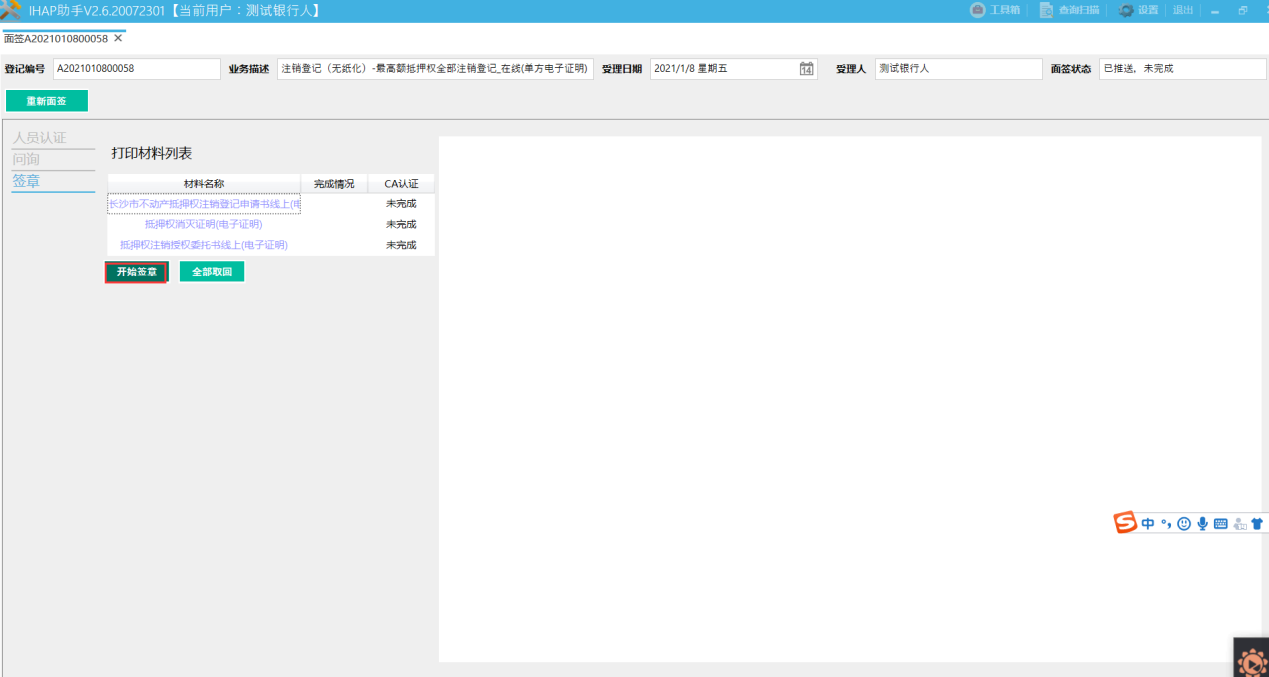 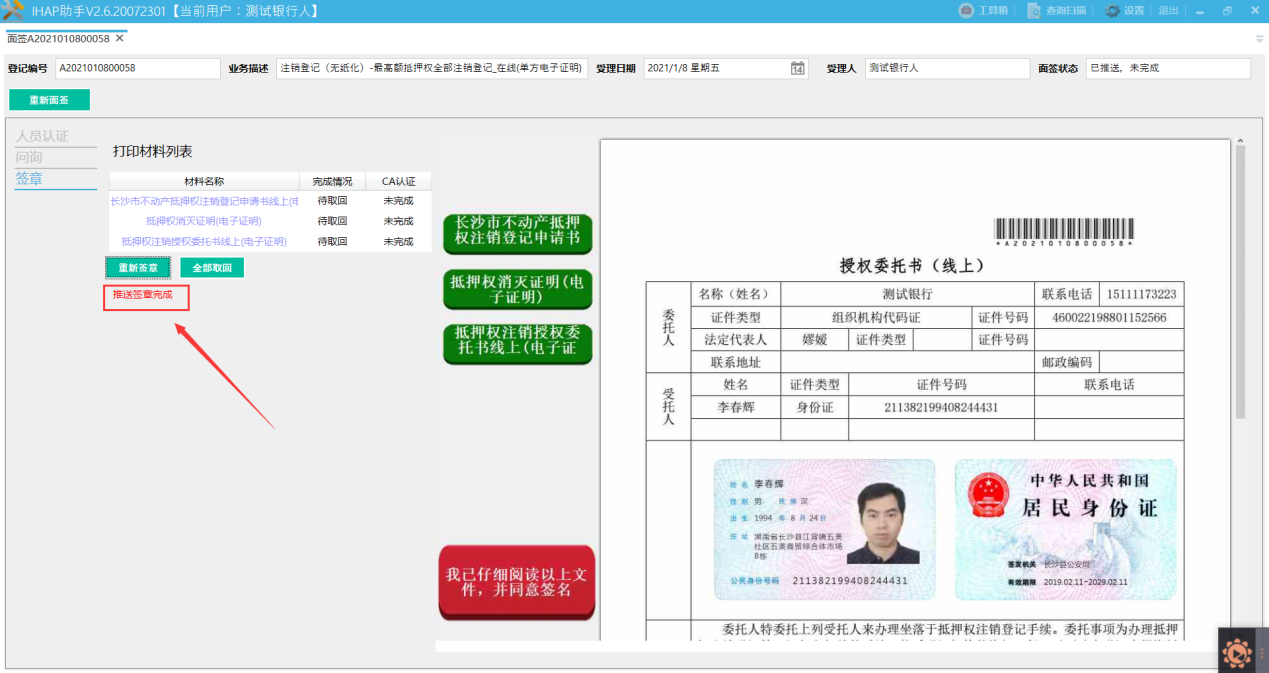  签章环节新增功能：、新增【指定人员签章】按钮，如果材料不符合标准则根据选择对应的人员信息（名字+身份证号），选择完成后，点击【指定人员签章】，只需选择的人员进行面签。、文件取回签章后，界面新增面签痕迹，展示面签时照片及字迹等相关面签信息，便于便民服务点操作人员浏览。人员认证在签章环节完成后，可以在人员认证展示申请人信息和人证比对情况，点击【详情】可以查看人证比对时的现场照片。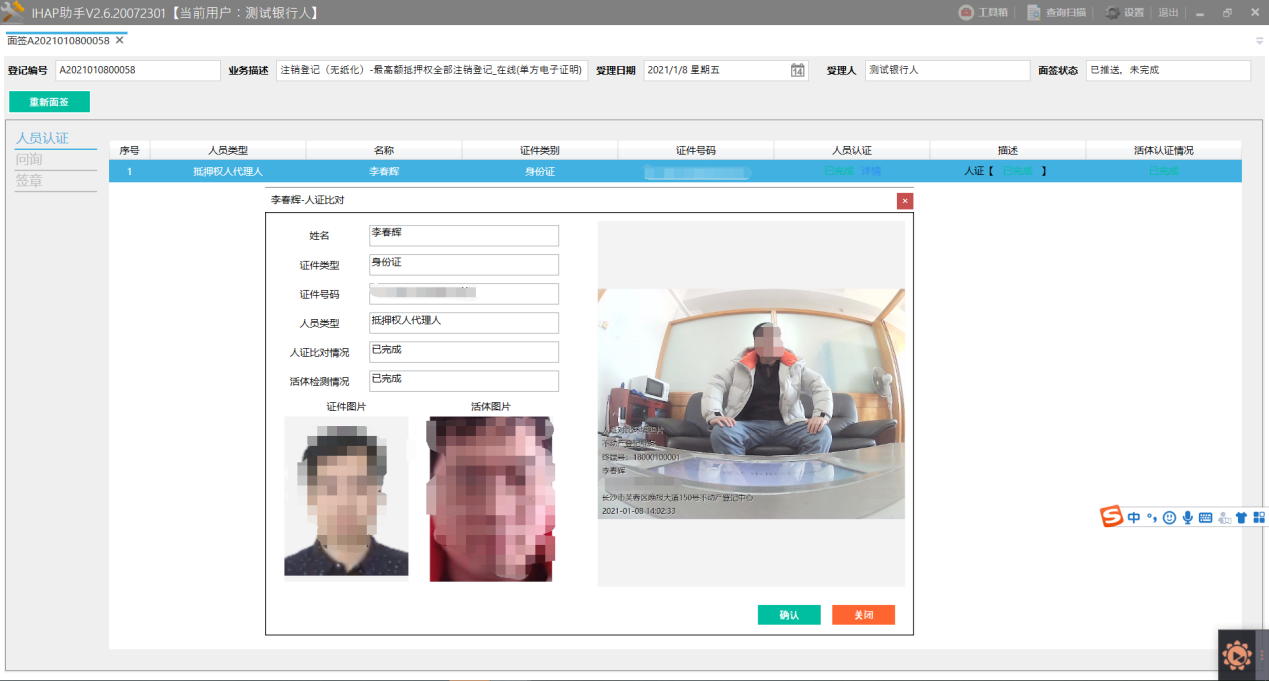 上传材料（1）系统自动加载所需的材料目录。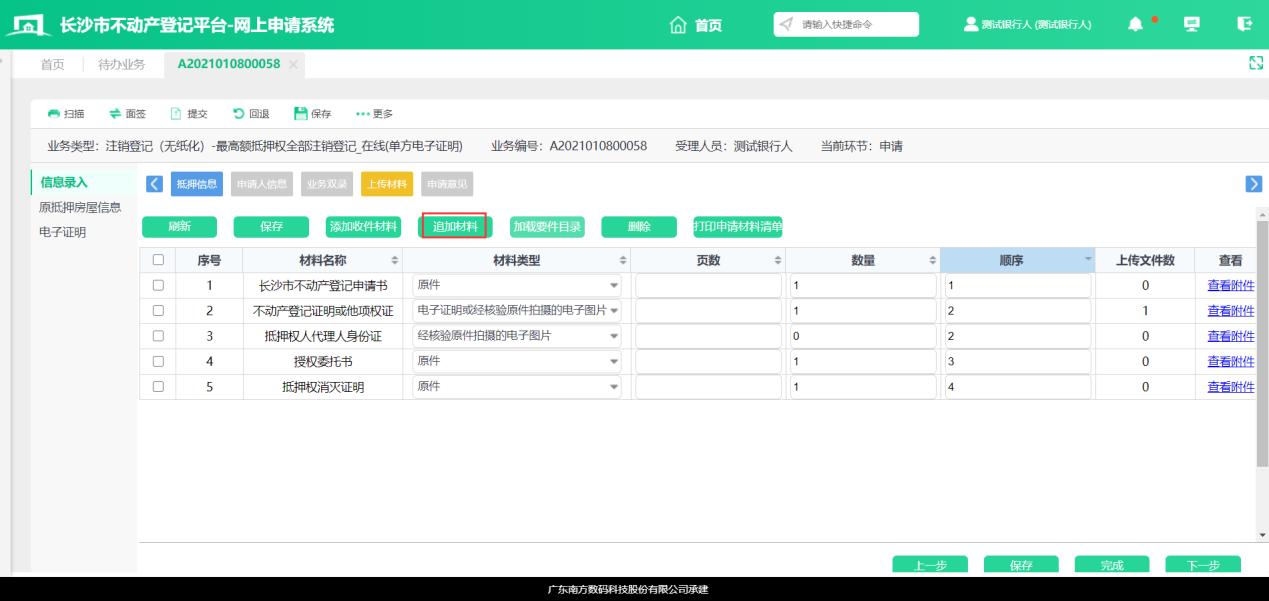 【追加材料】：点击可选择添加条收件材料。（2）上传材料具体操作：点击扫描，进入IHAP助手，其中不动产登记证明如果是电子证明，则系统会自动引入，无需扫描；纸质的不动产登记证明由便民服务点工作人员手工加盖“申请抵押权注销登记登记完成即本证作废”印章，再用高拍仪拍照上传电子图片。已对接电子签章的银行，已经在面签设备签字盖章过的材料无需拍照上传；未对接电子签章的银行则需将所有材料拍照上传。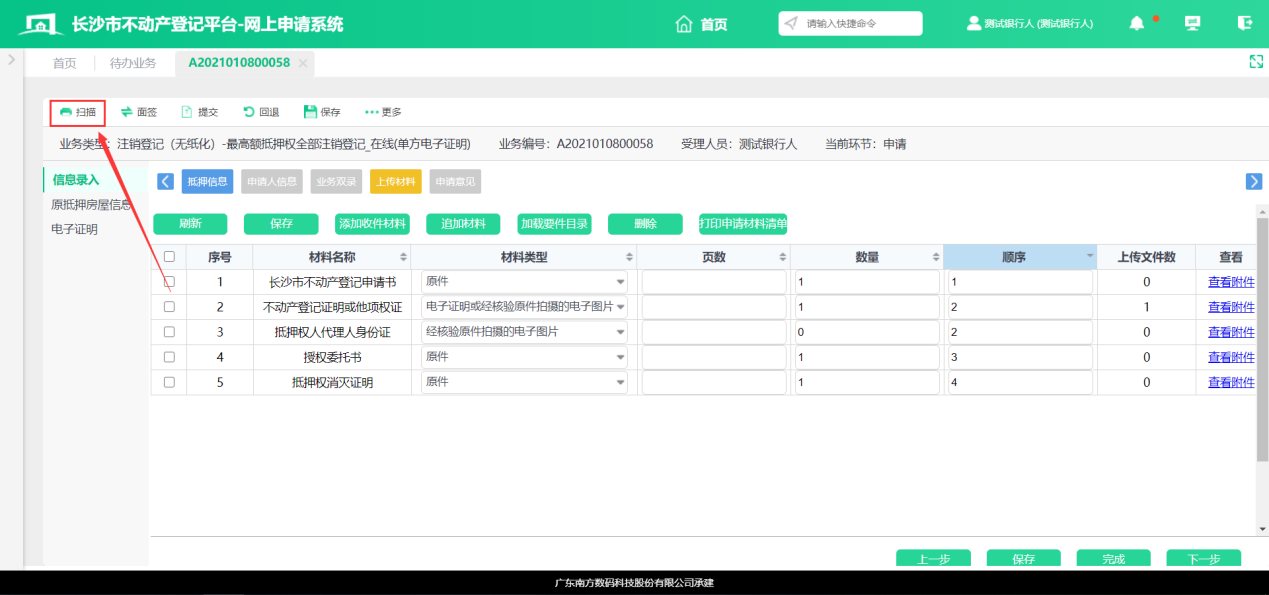 选中左侧材料名称，点击【开关】连接到摄像头，将材料放到智能面签的高拍仪下再点击【拍照】。②拍好的照片，在【浏览视图】界面可以对照片进行编辑，包括裁剪、旋转、翻转等。所有材料都拍照之后，点击右下角的上传按钮，即可上传所有材料。完成该步骤后，关闭IHAP助手。点击【完成】，再点击【下一步】到【申请意见】界面。申请意见可调取意见模板，没有意见模板的可手工填写。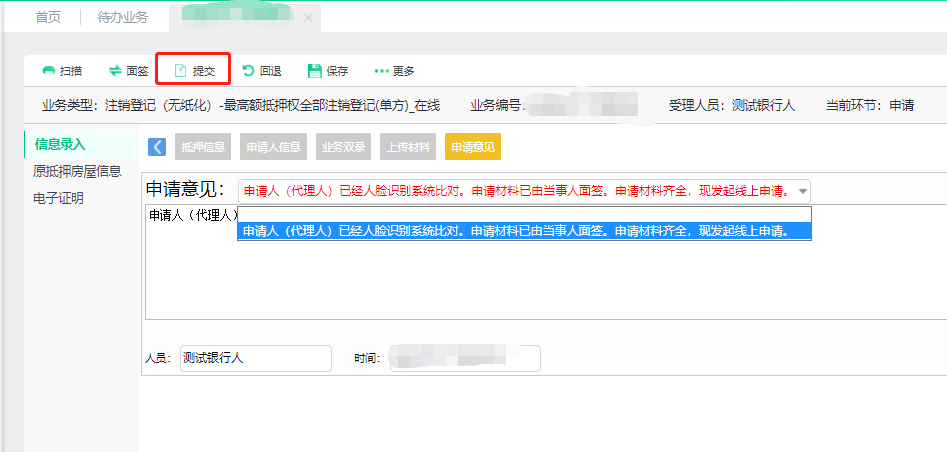 申请意见填写完毕后，点击提交，提交办件。一般抵押权首次登记_无纸化流程参考3.1最高额抵押权首次登记_无纸化一般抵押权变更登记_无纸化流程参考3.2最高额抵押权变更登记_无纸化一般抵押权全部注销登记（单方）_在线流程参考3.3最高额抵押权全部注销登记（单方）_在线